АДМИНИСТРАЦИЯ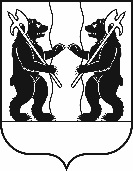 ЯРОСЛАВСКОГО МУНИЦИПАЛЬНОГО РАЙОНАП О С Т А Н О В Л Е Н И Е07.02.2020                                                                                                                             № 295Об   утверждении    административногорегламента    по осуществлению  муниципального контроля в области торговой деятельности на территории Ярославского муниципального районаВ соответствии с Федеральным законом от 06.10.2003 N 131-ФЗ "Об общих принципах организации местного самоуправления в Российской Федерации", Федеральным законом от 28.12.2009 N 381-ФЗ "Об основах государственного регулирования торговой деятельности в Российской Федерации", Федеральным законом от 26.12.2008 N 294-ФЗ "О защите прав юридических лиц и индивидуальных предпринимателей при осуществлении государственного контроля (надзора) и муниципального контроля", постановлением Правительства Ярославской области от 24 декабря 2012 г.                         N 1508-п «Об  утверждении Порядка разработки и утверждения административных регламентов осуществления муниципального контроля», Уставом Ярославского муниципального района Администрация района                      п о с т а н о в л я е т:1.Утвердить прилагаемый административный регламент по осуществлению муниципального контроля в области торговой деятельности на территории Ярославского муниципального района (прилагается).2. Опубликовать постановление в газете «Ярославский агрокурьер»                         и разместить на официальном сайте Администрации Ярославского муниципального района. 3. Контроль за исполнением постановления   возложить на заместителя Главы Администрации ЯМР по экономике и финансам.4.Постановление вступает в силу со дня подписания.Глава  Ярославскогомуниципального района                                                                Н.В.Золотников    УТВЕРЖДЕН    постановлением    Администрации ЯМР    от 07.02.2020 № 295АДМИНИСТРАТИВНЫЙ РЕГЛАМЕНТ по осуществлению муниципального контроля в области торговой деятельности на территории Ярославского муниципального района 1. ОБЩИЕ ПОЛОЖЕНИЯ1.1. Вид муниципального контроляВ рамках действия настоящего Административного регламента осуществляется муниципальный контроль в области торговой деятельности на территории Ярославского муниципального района.Административный регламент  в области торговой деятельности на территории Ярославского муниципального района (далее - Административный регламент) разработан в целях повышения эффективности и качества исполнения муниципальной функции, определяет сроки и последовательность действий (административных процедур) должностных лиц органов, обеспечивающих осуществление муниципального контроля                   в области торговой деятельности, а также организацию и проведение мероприятий по профилактике нарушений указанных требований (далее - муниципальный контроль).1.2. Наименование структурного подразделения органа местного      самоуправления, осуществляющего муниципальный контроль1.2.1. Муниципальный контроль в области торговой деятельности   на территории Ярославского муниципального района осуществляет управлением финансов и социально-экономического развития Администрации Ярославского муниципального района (далее –Управление).      1.2.2.Должностные лица Управления, уполномоченные в соответствии                              с Законом Ярославской области  от 03 декабря 2007 г. № 100-з «Об административных правонарушениях» (далее - должностные лица), составлять протоколы                                          об административных правонарушениях определяются постановлением Администрации Ярославского муниципального района.1.2.3. При исполнении мероприятий по муниципальному контролю Управления осуществляет взаимодействие с органами исполнительной власти, с органами государственного контроля (надзора), структурными  подразделениями Администрации ЯМР, Администрациями городского и сельских поселений ЯМР.1.2.4. Управление осуществляет организацию и проведение мероприятий по контролю без взаимодействия с юридическими лицами, индивидуальными предпринимателями по профилактике нарушений указанных требований.1.3. Перечень нормативных правовых актов, регулирующих осуществление муниципального контроляПеречень нормативных правовых актов, содержащих правовые основания для осуществления муниципального контроля:- Конституция Российской Федерации;- Федеральный закон от 06 октября 2003 года № 131-ФЗ "Об общих принципах организации местного самоуправления в Российской Федерации";- Федеральный  закон   от   26   декабря    2008  года   № 294-ФЗ    "О  защите    прав юридических   лиц   и   индивидуальных     предпринимателей     при           осуществлении государственного контроля (надзора) и муниципального контроля" (далее  Федеральный закон № 294-ФЗ);- Федеральный закон от 02 мая 2006 года № 59-ФЗ "О порядке рассмотрения обращений граждан Российской Федерации";- Федеральный закон от 28 декабря 2009 года № 381-ФЗ "Об основах государственного регулирования торговой деятельности в Российской Федерации";- Федеральный закон от 24 июля 2007 года № 209-ФЗ "О развитии малого                          и среднего предпринимательства в Российской Федерации";- постановление Правительства Российской Федерации от 30 июня 2010 г. № 489 "Об утверждении Правил подготовки органами государственного контроля (надзора)                          и органами муниципального контроля ежегодных планов проведения плановых проверок юридических лиц и индивидуальных предпринимателей";- постановление Правительства Российской Федерации от 26 ноября 2015 г. № 1268 "Об утверждении Правил подачи и рассмотрения заявления об исключении проверки                          в отношении юридического лица, индивидуального предпринимателя из ежегодного плана проведения плановых проверок и о внесении изменений в постановление Правительства Российской Федерации от 30 июня 2010 г. № 489";- приказ Министерства экономического развития Российской Федерации                        от 30.04.2009 № 141 "О реализации положений Федерального закона "О защите прав юридических лиц и индивидуальных предпринимателей при осуществлении государственного контроля (надзора) и муниципального контроля";- Закон Ярославской  области от 03 декабря 2007 г. № 100-з "Об административных правонарушениях";- постановление Правительства Ярославской области от 24.12.2012  № 1508-п                «Об  утверждении Порядка разработки и утверждения административных регламентов осуществления муниципального контроля»;- постановление Правительства Ярославской области от 01.07.2010 № 435-п                  «Об утверждении Порядка организации ярмарок и продажи товаров (выполнения работ, оказания услуг) на них»; - постановление Администрации Ярославского муниципального района                         от 30.11.2017  № 4033 «Об утверждении схемы размещения нестационарных торговых объектов на территории Ярославского муниципального района»;- решение Муниципального Совета  Ярославского муниципального района                         от 22.02.2018 № 9 «О Порядке размещения нестационарных торговых объектов на территории Ярославского муниципального района».1.4. Предмет осуществления муниципального контроля1.4.1. Предметом осуществления муниципального контроля является соблюдение юридическими лицами, индивидуальными предпринимателями на территории Ярославского муниципального района (далее - ЯМР) требований, установленных муниципальными правовыми актами (далее - обязательные требования), а также организация и проведение мероприятий по профилактике нарушений указанных требований.1.4.2. Положения настоящего Административного регламента распространяются на юридических лиц, индивидуальных предпринимателей, осуществляющих торговую деятельность на территории ЯМР.1.4.3. При исполнении мероприятий по муниципальному контролю Управления осуществляет взаимодействие с органами исполнительной власти, с органами государственного контроля (надзора), структурными  подразделениями Администрации ЯМР, Администрациями городского и сельских поселений ЯМР.
            1.4.4. Управление осуществляет контроль за:- соблюдением требований, предусмотренных муниципальными правовыми актами Муниципального Совета Ярославского муниципального района, Администрации Ярославского муниципального района (далее - Администрации ЯМР), регулирующими отношения, связанные с размещением нестационарных торговых объектов;- соблюдением требований, предусмотренных муниципальными правовыми актами администраций поселений Ярославского муниципального района, регулирующими отношения, связанные с организацией ярмарок;- исполнением предписаний и устранением выявленных нарушений.1.5. Права и обязанности должностных лиц органов, обеспечивающих осуществление муниципального контроля1.5.1. Должностные лица, уполномоченные осуществлять муниципальный контроль на территории ЯМР, назначаются приказом Управления.1.5.2. Должностные лица, обеспечивающие осуществление муниципального контроля, имеют право:1) запрашивать и получать на основании мотивированных письменных запросов             от юридических лиц, индивидуальных предпринимателей и граждан информацию               и документы, необходимые для проверки соблюдения обязательных требований,                           за исключением документов, информации, имеющихся в распоряжении муниципальных органов; 2) посещать при предъявлении служебного удостоверения организации и объекты                 и проводить их обследования для осуществления муниципального контроля;3) обращаться в правоохранительные органы за содействием в предотвращении или пресечении действий, препятствующих осуществлению законной деятельности, а также              в установлении лиц, виновных в нарушении обязательных требований;4) запрашивать и получать на основании мотивированных письменных запросов            от органов государственной власти, органов местного самоуправления, информацию                   и документы, необходимые для проверки соблюдения обязательных требований в рамках межведомственного информационного взаимодействия;1.5.3. Должностные лица Управления, обеспечивающие осуществление муниципального контроля, обязаны:1) своевременно и в полной мере исполнять предоставленные в соответствии                   с законодательством Российской Федерации полномочия по предупреждению, выявлению и пресечению нарушений обязательных требований;2) соблюдать действующее законодательство Российской Федерации, права                         и законные интересы проверяемых юридических лиц, индивидуальных предпринимателей;3) проводить проверку на основании и в строгом соответствии с приказом начальника Управления;4) проводить проверку только во время исполнения служебных обязанностей, внеплановую выездную проверку - только при предъявлении служебных удостоверений       и в случаях, предусмотренных частью 5 статьи 10 Федерального закона                                        от 26 декабря 2008 года № 294-ФЗ "О защите прав юридических лиц и индивидуальных предпринимателей при осуществлении государственного контроля (надзора)                                  и муниципального контроля", копии документа  о согласовании проведения внеплановой проверки с органом прокуратуры;5) не препятствовать руководителю, иному должностному лицу или уполномоченному представителю юридического лица, индивидуальному предпринимателю, его уполномоченному представителю присутствовать при проведении проверки;6) предоставлять руководителю, иному должностному лицу или уполномоченному представителю юридического лица, индивидуальному предпринимателю,                                   его уполномоченному представителю, присутствующим при проведении проверки, информацию и документы, относящиеся к предмету проверки, давать соответствующие разъяснения;7) составлять по результатам проверок акты проверок, при выявлении фактов нарушений обязательных требований на основании акта проверки составлять протоколы      об административном правонарушении и при необходимости выдавать предписания;8) знакомить руководителя, иное должностное лицо или уполномоченного представителя юридического лица, индивидуального предпринимателя,                                         его уполномоченного представителя с результатами проверки;9) знакомить руководителя, иное должностное лицо или уполномоченного представителя юридического лица, индивидуального предпринимателя,                                         его уполномоченного представителя с документами и (или) информацией, полученными                      в рамках межведомственного информационного взаимодействия;10) учитывать при определении мер, принимаемых по фактам выявленных нарушений, соответствие указанных мер тяжести нарушений, их потенциальной опасности для жизни, здоровья людей, для животных, растений, окружающей среды, объектов культурного наследия (памятников истории и культуры) народов Российской Федерации, музейных предметов и музейных коллекций, включенных в состав Музейного фонда Российской Федерации, особо ценных, в том числе уникальных, документов Архивного фонда Российской Федерации, документов, имеющих особое историческое, научное, культурное значение, входящих в состав национального библиотечного фонда, безопасности государства, для возникновения чрезвычайных ситуаций природного                       и техногенного характера, а также не допускать необоснованное ограничение прав                          и законных интересов  индивидуальных предпринимателей, юридических лиц;11) доказывать обоснованность своих действий при их обжаловании юридическими лицами, индивидуальными предпринимателями в порядке, установленном законодательством Российской Федерации;12) соблюдать сроки проведения проверки, установленные Федеральным законом    от 26 декабря 2008 года № 294- ФЗ "О защите прав юридических лиц и индивидуальных предпринимателей при осуществлении государственного контроля (надзора)                                и муниципального контроля";13) не требовать от юридического лица, индивидуального предпринимателя документы и иные сведения, представление которых не предусмотрено законодательством Российской Федерации;14) перед началом проведения выездной проверки по просьбе руководителя, иного должностного лица или уполномоченного представителя юридического лица, индивидуального предпринимателя, его уполномоченного представителя ознакомить их                          с положениями настоящего Административного регламента;15) осуществлять запись о проведенной проверке в журнале учета проверок в случае его наличия у юридического лица, индивидуального предпринимателя;16) проводить мероприятия по профилактике нарушений обязательных требований, мероприятия по контролю, осуществляемые без взаимодействия с юридическими лицами, индивидуальными предпринимателями, принимать предусмотренные законодательством Российской Федерации меры по пресечению и (или) устранению последствий выявленных нарушений (предписания, представления, предостережения).1.6. Права и обязанности лиц, в отношении которых осуществляется муниципальный контроль1.6.1. Руководитель, иное должностное лицо или уполномоченный представитель юридического лица, индивидуальный предприниматель, его уполномоченный представитель при проведении проверки имеют право:1) непосредственно присутствовать при проведении проверки, давать объяснения          по вопросам, относящимся к предмету проверки;2) получать от Управления, его должностных лиц информацию, которая относится   к предмету проверки  и предоставление которой предусмотрено Федеральным законом               от 26 декабря 2008 года № 294-ФЗ "О защите прав юридических лиц и индивидуальных предпринимателей при осуществлении государственного контроля (надзора)                                     и муниципального контроля";3) знакомиться с документами и (или) информацией, полученной Управлением                   в рамках межведомственного информационного взаимодействия от иных государственных органов, органов местного самоуправления либо подведомственных государственным органам или органам местного самоуправления организаций, в распоряжении которых находятся эти документы и (или) информация;4) представлять документы и (или) информацию, запрашиваемые в рамках межведомственного информационного взаимодействия, в Управление по собственной инициативе;5) знакомиться с результатами проверки и указывать в акте проверки о своем ознакомлении с результатами проверки, согласии или несогласии с ними, а также                          с отдельными действиями должностных лиц Управления, обеспечивающих осуществление муниципального контроля;6) обжаловать действия (бездействие) должностных лиц Управления, обеспечивающих осуществление муниципального контроля, повлекшие за собой нарушение прав юридического лица, индивидуального предпринимателя при проведении проверки, в административном и (или) судебном порядке в соответствии                                         с законодательством Российской Федерации;7) привлекать Уполномоченного  по защите прав предпринимателей в Ярославской области к участию в проверке.1.6.2. Проверяемые лица или их уполномоченные представители при проведении проверок обязаны:1) присутствовать лично или обеспечить присутствие уполномоченных представителей, ответственных за организацию и проведение мероприятий                                 по выполнению обязательных требований;2) не препятствовать должностным лицам Управления, обеспечивающим осуществление муниципального контроля, в проведении мероприятий по контролю;3) обеспечить доступ проводящих выездную проверку должностных лиц                            Управления на территорию, в используемые юридическим лицом, индивидуальным предпринимателем при осуществлении деятельности здания, строения, сооружения, помещения,  к используемому ими оборудованию, подобным объектам;4) представлять должностным лицам Управления, обеспечивающих осуществление муниципального контроля, информацию и документы, представление которых предусмотрено действующим законодательством.1.6.3. Проверяемые лица, их уполномоченные представители, допустившие нарушение обязательных требований, необоснованно препятствующие проведению проверок, уклоняющиеся от проведения проверок и (или) не исполняющие                                     в установленный срок предписания Управления об устранении выявленных нарушений обязательных требований, несут ответственность в соответствии с законодательством Российской Федерации.1.7. Результат осуществления муниципального контроляКонечным результатом осуществления муниципального контроля является:-организация и проведение мероприятий по профилактике нарушений обязательных требований;-проведение проверки, выявление и принятие мер по устранению нарушений                  в области торговой деятельности или установление факта отсутствия нарушений; -составление акта проверки; -при выявлении нарушений в области торговой деятельности, составление                       и направление протокола об административном правонарушении и материалов проверки   в административную комиссию Администрации для решения вопроса о привлечении виновных лиц к ответственности, установленной законодательством Российской Федерации, Ярославской области; -выдача предписания об устранении выявленных нарушений обязательных требований с указанием сроков их устранения; -принятие мер по контролю за устранением выявленных нарушений обязательных требований, их предупреждению, а также мер по привлечению лиц, допустивших выявленные нарушения, к ответственности.1.8. Единый реестр проверок.1.8.1.В целях обеспечения учета проводимых при осуществлении муниципального контроля проверок, а также их результатов информация формируется в едином реестре проверок. 
            1.8.2. Правила формирования и ведения единого реестра проверок утверждены постановлением Правительства Российской Федерации от 28 апреля 2015 г.№ 415                       "О Правилах формирования и ведения единого реестра проверок". 
2. ТРЕБОВАНИЯ К ПОРЯДКУ ОСУЩЕСТВЛЕНИЯ МУНИЦИПАЛЬНОГО КОНТРОЛЯ2.1. Порядок информирования об осуществлении муниципального контроля2.1.1. Место нахождения Управления финансов и социально-экономического развития Администрации Ярославского муниципального района:150003, г.Ярославль,  ул.З.Космодемьянской, д.10а.График работы Управления:понедельник - четверг: с 08.30 до 17.30;пятница: с 8.30 до 16.30;перерыв: с 12.00 до 13.00.Выходные дни - суббота, воскресенье, праздничные дни.В предпраздничные дни продолжительность работы  сокращается на 1 час.Контактные телефоны: (4852) 73-74-89, телефон и факс: (4852) 72-98-51. Адрес электронной почты: economica@yamo.adm.yar.ru.Адрес официального сайта Управления: http://yamo.yarregion.ru/fin/. 2.1.2. Информация по вопросам осуществления муниципального контроля предоставляется заявителям в устной (лично или по телефону) или письменной форме.Консультации представляются по следующим вопросам:- об Управлении, включая информацию о месте его нахождения, а также                            об Администрации ЯМР и организациях, участвующих в процессе исполнения муниципального контроля, их местонахождении;- о виде и характере официальных документов, являющихся результатом исполнения муниципального контроля;- о порядке исполнения муниципального контроля;- о ходе исполнения муниципального контроля;- о порядке обжалования действий (бездействия) должностных лиц Управления.При   ответах  по  телефону   должностные  лица Управления, обеспечивающие осуществление муниципального контроля, подробно, со ссылками на соответствующие нормативные правовые акты информируют обратившихся по интересующим их вопросам. Ответ на телефонный звонок должен содержать информацию о фамилии, имени, отчестве            и должности лица, принявшего телефонный звонок.Если для подготовки ответа требуется продолжительное время, должностные лица, осуществляющие устное информирование, предлагают заявителю обратиться                                за необходимой информацией в письменной форме либо назначить другое удобное для заявителя время для устного информирования в соответствии с графиком приема посетителей.При обращении за информацией в письменной форме ответ подготавливается                       в срок, не превышающий 30 дней со дня регистрации обращения, и направляется в виде почтового отправления в адрес заявителя.В исключительных случаях, а также при направлении запроса государственным органам, органам местного самоуправления и иным должностным лицам для получения необходимых для рассмотрения обращения документов и материалов либо в случае длительной проверки должностные лица Управления вправе продлить срок рассмотрения обращения не более чем на 30 дней, уведомив заявителя о продлении срока рассмотрения.Если в обращении не указана фамилия заявителя, направившего обращение, почтовый адрес, по которому должен быть направлен ответ, обращение остается без ответа.Если текст обращения не поддается прочтению, ответ на обращение                                не подготавливается, о чем сообщается заявителю, направившему обращение, если его фамилия и почтовый адрес поддаются прочтению.Обращения, содержащие нецензурные либо оскорбительные выражения, угрозы жизни, здоровью и имуществу должностного лица Управления, а также членов его семьи, оставляются без ответа по существу поставленных в них вопросов.Если в обращении содержится вопрос, на который заявителю многократно давались письменные ответы по существу в связи с ранее направляемыми запросами,  и при этом                 в обращении не приводятся новые доводы или обстоятельства, начальником Управления принимается решение о безосновательности очередного обращения и прекращении переписки с заявителем по данному вопросу при условии, что указанное и ранее направляемые обращения направлялись в один и тот же орган, обеспечивающий осуществление муниципального контроля. О данном решении заявитель уведомляется письменно.Письменное обращение, содержащее вопросы, решение которых не входит                       в компетенцию Управления, направляется в течение 7 дней со дня его регистрации                        в соответствующий орган или соответствующему должностному лицу, в компетенцию которого входит решение поставленных в обращении вопросов, с уведомлением заявителя о переадресации обращения.2.1.3.Личный прием граждан, индивидуальных предпринимателей, юридических лиц  и (или) их представителей, обращающихся к начальнику Управления (далее - личный прием), осуществляется по предварительной записи, которую обеспечивает специалист Управления по адресу: 150003, г. Ярославль, ул.З.Космодемьянской, дом 10а,                         каб.38 или по телефонам: (4852) 73-74-89, 72-98-51.Организация личного приема осуществляется в порядке, установленном статьей 13 Федерального закона от 02 мая 2006  года № 59-ФЗ "О порядке рассмотрения обращений граждан Российской Федерации". Продолжительность приема при личном обращении - 10 минут. Время ожидания в очереди при личном обращении не должно превышать                  10 минут.Для личного приема устанавливаются следующие часы приема:2.1.4. Обращение, поступившее в Администрацию Ярославского муниципального района, в Управление в форме электронного документа, подлежит рассмотрению                            в порядке, установленном Федеральным законом от 02 мая 2006 года № 59-ФЗ "О порядке рассмотрения обращений граждан Российской Федерации".2.1.5. Муниципальный контроль осуществляется Управлением на безвозмездной основе.2.2. Срок осуществления муниципального контроля2.2.1. Общий срок проведения каждой из проверок (плановой и внеплановой)                  не может превышать 20 рабочих дней.В отношении одного субъекта малого предпринимательства общий срок проведения плановых выездных проверок не может превышать 50 часов для малого предприятия                     и 15 часов для микропредприятия в год.В случае необходимости при проведении проверки получения документов и (или) информации в рамках межведомственного информационного взаимодействия проведение проверки  в отношении субъекта малого предпринимательства может быть приостановлено начальником Управления, на срок  необходимый для осуществления межведомственного информационного взаимодействия, но не более чем на десять рабочих дней. Повторное приостановление проведения проверки не допускается.2.2.2.В исключительных случаях, связанных с необходимостью проведения сложных и (или) длительных исследований, испытаний, специальных экспертиз и расследований,             на основании мотивированных предложений должностных лиц Управления, проводящих выездную плановую проверку, срок проведения выездной плановой проверки может быть продлен начальником Управления, но не более чем на 20 рабочих дней, в отношении малых предприятий, микропредприятий - не более чем на 15 часов.3. СОСТАВ, ПОСЛЕДОВАТЕЛЬНОСТЬ И СРОКИ ВЫПОЛНЕНИЯ АДМИНИСТРАТИВНЫХ ПРОЦЕДУР ПРИ ОСУЩЕСТВЛЕНИИ МУНИЦИПАЛЬНОГО КОНТРОЛЯ, ТРЕБОВАНИЯ К ПОРЯДКУ ИХ ВЫПОЛНЕНИЯ3.1. Перечень административных процедур3.1.1. Муниципальный контроль в отношении юридических лиц                                         и индивидуальных предпринимателей осуществляется в форме плановых и внеплановых проверок.Плановые и внеплановые проверки проводятся в форме документарной и (или) выездной в порядке, установленном Федеральным законом от 26 декабря 2008 года             № 294-ФЗ  "О защите прав юридических лиц и индивидуальных предпринимателей при осуществлении государственного контроля (надзора) и муниципального контроля".Осуществление муниципального контроля включает в себя следующие административные процедуры:- разработка ежегодного плана проведения плановых проверок;- проведение плановой проверки;- проведение внеплановой проверки;- проведение документарной проверки;- проведение выездной проверки;- оформление результатов проверки;- принятие мер по контролю за устранением выявленных нарушений;-организация и проведение мероприятий, направленных на профилактику нарушений обязательных требований.3.1.2. Блок-схема последовательности административных процедур представлена                  в приложении 1 к настоящему Административному регламенту.3.2. Разработка ежегодного плана проведения плановых проверокБлок-схема исполнения муниципального контроля приведена в приложении 1                  к Административному регламенту.3.2.1. Плановые проверки юридических лиц, индивидуальных предпринимателей проводятся на основании плана проведения плановых проверок, утвержденного начальником Управления.3.2.2. Плановые проверки юридических лиц, индивидуальных предпринимателей проводятся не чаще чем один раз в три года.3.2.3. Юридическим фактом, являющимся основанием для включения плановой проверки в ежегодный план проведения плановых проверок, является истечение трех лет                  со дня:- государственной регистрации юридического лица, индивидуального предпринимателя;- окончания проведения последней плановой проверки юридического лица, индивидуального предпринимателя;- начала осуществления юридическим лицом, индивидуальным предпринимателем предпринимательской деятельности в соответствии с представленным в уполномоченный Правительством Российской Федерации в соответствующей сфере федеральный орган исполнительной власти уведомлением о начале осуществления отдельных видов предпринимательской деятельности в случае выполнения работ или предоставления услуг, требующих представления указанного уведомления.3.2.4. Подготовку проектов ежегодных планов проведения плановых проверок осуществляют должностные лица Управления по форме установленной Правительством Российской Федерации.3.2.5. Ежегодный план проведения плановых проверок содержит следующие сведения:1) наименования юридических лиц (их филиалов, представительств, обособленных структурных подразделений), фамилии, имена, отчества индивидуальных предпринимателей, деятельность которых подлежит плановым проверкам, места нахождения юридических лиц (их филиалов, представительств, обособленных структурных подразделений) или места фактического осуществления деятельности индивидуальными предпринимателями;2) цель и основание проведения каждой плановой проверки;3) дата начала и сроки проведения каждой плановой проверки;4) наименование органа, обеспечивающего осуществление муниципального контроля, осуществляющего конкретную плановую проверку. При проведении плановой проверки совместно с органами государственного контроля (надзора), органами муниципального контроля указываются наименования всех участвующих в такой проверке органов;5) информация о постановлении или решении, указанном в подпункте 2 пункта 3.2.3 настоящего Административного регламента, дате его вступления в законную силу    и дате окончания проведения проверки, по результатам которой вынесено постановление либо принято решение.3.2.6.  Ежегодно, до 20 августа года, предшествующего году проведения плановых проверок, должностные лица Управления направляют проект плана проведения плановых проверок юридических лиц и индивидуальных предпринимателей в аппарат Администрации ЯМР для составления проекта сводного   плана проверок юридических лиц и индивидуальных предпринимателей  Администрации ЯМР и направления его в срок               до 01 сентября года, предшествующего году проведения плановых проверок  в прокуратуру Ярославского района.3.2.7. Внесение изменений в ежегодный план проведения плановых проверок допускается в следующих случаях:а) исключение проверки из ежегодного плана:в связи с невозможностью проведения плановой проверки деятельности юридического лица вследствие его ликвидации, невозможностью проведения проверки индивидуального предпринимателя вследствие прекращения физическим лицом деятельности в качестве индивидуального предпринимателя;в связи с прекращением юридическим лицом или индивидуальным предпринимателем деятельности, эксплуатации (использования) объектов защиты, объектов использования атомной энергии, опасных производственных объектов, гидротехнических сооружений и иных производственных объектов, подлежащих проверке;в связи с изменением класса опасности подлежащего проверке опасного производственного объекта или класса гидротехнического сооружения;в связи с изменением категории объектов, оказывающих негативное воздействие на окружающую среду, а также уровня государственного экологического надзора;в связи с принятием органом государственного контроля (надзора), осуществляющим государственный контроль (надзор) с применением риск-ориентированного подхода, решения об отнесении деятельности юридических лиц                          и индивидуальных предпринимателей и (или) используемых ими производственных объектов к определенной категории риска или определенному классу (категории) опасности либо решения об изменении присвоенных им категории риска или класса (категории) опасности;в связи с принятием органом государственного контроля (надзора) или органом муниципального контроля решения об исключении соответствующей проверки                            из ежегодного плана в случаях, предусмотренных статьей 26.1 Федерального закона;в связи с прекращением или аннулированием действия лицензии - для проверок, запланированных в отношении лицензиатов;в связи с наступлением обстоятельств непреодолимой силы;в связи с запретом на проведение плановых проверок, предусмотренным частью                1 статьи 26.2 Федерального закона; (абзац введен постановлением Правительства РФ                   от 28 января 2019 г. № 48);б) изменение указанных в ежегодном плане сведений о юридическом лице или индивидуальном предпринимателе:в связи с изменением адреса места нахождения или адреса фактического осуществления деятельности юридического лица или индивидуального предпринимателя;в связи с реорганизацией юридического лица;в связи с изменением наименования юридического лица, а также изменением фамилии, имени и отчества индивидуального предпринимателя;в) в связи с необходимостью указания в ежегодном плане информации, предусмотренной пунктом 3 части 1 статьи 26.2 Федерального закона № 294-ФЗ.3.2.8. Внесение изменений в ежегодный план проведения плановых проверок осуществляется в соответствии с пунктами 3.2.1 - 3.2.5 настоящего Административного регламента.3.2.9. Сведения о внесенных в ежегодный план проведения плановых проверок изменениях направляются в течение трех рабочих дней со дня их внесения в органы прокуратуры.3.2.10. При разработке ежегодных планов проведения плановых проверок Управление проверяет информацию об отнесении включаемых в ежегодный план проведения плановых проверок юридических лиц, индивидуальных предпринимателей                  к субъектам малого предпринимательства с использованием межведомственного информационного взаимодействия.3.3. Организация и проведение мероприятий по контролю без                                          взаимодействия с юридическими лицами, индивидуальными предпринимателями.                   3.3.1. К мероприятиям по контролю, при проведении которых не требуется взаимодействие Управления с юридическими лицами и индивидуальными предпринимателями (далее - мероприятия по контролю без взаимодействия                                     с юридическими лицами, индивидуальными предпринимателями), относятся плановые (рейдовые) осмотры (обследования) территорий.При плановых (рейдовых) осмотрах (обследованиях) территорий осуществляется визуальный контроль соблюдения требований законодательства в области торговой деятельности.3.3.2. Мероприятия по контролю без взаимодействия с юридическими лицами, индивидуальными предпринимателями проводятся  должностными лицами Управления  на основании заданий, утверждаемых начальником Управления.3.3.3. В случае выявления при проведении мероприятий по контролю без взаимодействия с юридическими лицами, индивидуальными предпринимателями, нарушений обязательных требований, требований, установленных муниципальными правовыми актами, должностные лица Управления принимают в пределах своей компетенции меры по пресечению таких нарушений, а также направляют в письменной форме начальнику Управления мотивированное представление с информацией                              о выявленных нарушениях для принятия при необходимости решения о назначении внеплановой проверки юридического лица, индивидуального предпринимателя по основаниям, указанным в подпункте 2 пункта 3.5.2 настоящего Административного регламента или выдачи предостережения о недопустимости нарушения обязательных требований по основаниям, указанным в пункте 3.11.3 настоящего Административного регламента.3.3.4. Порядок оформления плановых (рейдовых) заданий на проведение плановых (рейдовых) осмотров, обследований территорий и их содержание, оформления результатов плановых (рейдовых) осмотров, обследований.3.3.4.1. Плановые (рейдовые) осмотры, обследования территорий проводятся                      с целью контроля соблюдения юридическими лицами, индивидуальными предпринимателями и гражданами требований в области торговой деятельности.3.3.4.2. Плановое (рейдовое) задание оформляется по форме, согласно приложению N2 к настоящему Административному регламенту.3.3.4.3. Плановые (рейдовые) задания выдаются и подписываются начальником Управления.3.3.4.4.Плановое (рейдовое) задание должно содержать:-дату выдачи;-должность, фамилию, имя, отчество (при наличии) должностного лица, получающего плановое (рейдовое) задание, участвующего в проведении планового (рейдового) осмотра, обследования территорий; - цель и предмет планового (рейдового) осмотра, обследования территорий;
            - место проведения планового (рейдового) осмотра, обследования территорий,           маршрут;- дату начала и окончания исполнения планового (рейдового) задания.3.3.4.5. По результатам плановых (рейдовых) осмотров, обследований уполномоченным должностным лицом Управления составляется отчет о выполнении планового (рейдового) задания.Отчет о выполнении планового (рейдового) задания содержит информацию                      о результатах проведения каждого планового (рейдового) осмотра, обследования                         в соответствии с плановым (рейдовым) заданием, включающую краткие сведения                       о выявленных нарушениях в области торговой деятельности.Плановое (рейдовое) задание и отчет о выполнении планового (рейдового) задания в течение 5 рабочих дней с момента выполнения задания уполномоченным должностным лицом Управления сдается должностному лицу, выдавшему его.3.3.4.6. В ходе плановых (рейдовых) осмотров, обследований, при выявлении нарушений в области торговой деятельности, уполномоченным должностным лицом Управления составляется акт планового (рейдового) осмотра, обследования (далее - акт осмотра) по форме, согласно приложению 3 к настоящему Административному регламенту.Акт осмотра должен содержать:- дату и место составления акта осмотра;- наименование органа муниципального контроля;- фамилию, имя, отчество и должность должностного лица или должностных лиц, проводивших и участвовавших в осмотре, обследовании территории;- дату, время, продолжительность и место проведения осмотра, обследования территории;- краткую характеристику осматриваемой территории с указанием его местоположения;- сведения о результатах осмотра территории, в том числе о выявленных нарушениях обязательных требований, характеристику нарушения;-сведения о лицах, допустивших нарушения, в случае, если удаётся установить такое лицо;- подпись должностного лица или должностных лиц, проводивших осмотр территории  и лиц, участвовавших в осмотре территории;- информацию о мероприятиях, проводимых в ходе осмотра территории: фотографирование, фото-видеосъемка (указывать марку и ключевые параметры фотоаппарата и других технических средств);- приложения к акту осмотра (фототаблица, дополнительные материалы). 3.3.4.7. В случае выявления при проведении мероприятий по контролю                          без взаимодействия с юридическими лицами, индивидуальными предпринимателями, нарушений обязательных требований, требований, установленных муниципальными правовыми актами, должностные лица Управления:- принимают в пределах своей компетенции меры по пресечению таких нарушений;- оформляют в течение 2 рабочих дней после выявления нарушений в области торговой деятельности акт осмотра. К акту осмотра может прилагаться фототаблица (приложении 4);- в течение 3 рабочих дней после выявления нарушений в области торговой деятельности направляют в письменной форме начальнику Управления мотивированное представление с информацией о выявленных нарушениях для принятия при необходимости решения о назначении внеплановой проверки юридического лица, индивидуального предпринимателя  по основаниям, указанным в подпункте 2 пункта 3.5.2 настоящего Административного регламента или выдачи предостережения   о недопустимости нарушения обязательных требований по основаниям, указанным в пункте 3.11.3 настоящего Административного регламента. К мотивированному представлению прилагается акт осмотра. 3.3.4.8. Исполненные плановые (рейдовые) задания хранятся в Управлении на бумажном носителе в течение 1 года, затем передаются в установленном порядке в архив.3.4. Организация и проведение плановой проверки3.4.1. Проведение плановой проверки включает в себя:- разработку и утверждение приказа начальника Управления о проведении проверки;- уведомление юридического лица или индивидуального предпринимателя                         о проведении плановой проверки;- проведение плановой проверки.3.4.2. Проверка проводится на основании приказа  начальника Управления                      и в соответствии с ежегодным планом проведения плановых проверок. Проверка может проводиться только должностным лицом или должностными лицами в сроки, которые указаны в приказе о проведении проверки.3.4.3. Распоряжение издается в соответствии с типовой формой приказа, установленной Приказом Минэкономразвития России от 30.04.2009 № 141 "О реализации положений Федерального закона "О защите прав юридических лиц и индивидуальных предпринимателей при осуществлении государственного контроля (надзора)                                 и муниципального контроля", и  содержит следующие сведения:1) наименование органа, обеспечивающего осуществление муниципального контроля, а также вид муниципального контроля;2) фамилии, имена, отчества, должности должностного лица или должностных лиц, уполномоченных на проведение проверки, а также привлекаемых к проведению проверки экспертов, представителей экспертных организаций;3) наименование юридического лица или фамилия, имя, отчество индивидуального предпринимателя, проверка которых проводится, места нахождения юридических лиц                 (их филиалов, представительств, обособленных структурных подразделений) или места фактического осуществления деятельности индивидуальными предпринимателями;4) цели, задачи, предмет проверки и срок ее проведения;5) правовые основания проведения проверки;6) подлежащие проверке обязательные требования;7) сроки проведения и перечень мероприятий по контролю, необходимых для достижения целей и задач проведения проверки;8) перечень административных регламентов по осуществлению муниципального контроля;9) перечень документов, представление которых юридическим лицом, индивидуальным предпринимателем необходимо для достижения целей и задач проведения проверки;10) даты начала и окончания проведения проверки;11) иные сведения, если это предусмотрено типовой формой распоряжения или приказа руководителя, заместителя руководителя органа  муниципального контроля.Заверенные печатью копии приказа начальника Управления вручаются под роспись проверяемым лицам или их уполномоченным представителям одновременно                                с предъявлением служебного удостоверения. По требованию проверяемых лиц должностные лица Управления, обеспечивающие осуществление муниципального контроля, обязаны предоставить информацию об этих органах в целях подтверждения своих полномочий.По просьбе проверяемых лиц или их уполномоченных представителей должностные лица Управления обязаны ознакомить подлежащих проверке лиц  с административным регламентом проведения мероприятий по контролю и порядком их проведения на объектах, используемых юридическим лицом, индивидуальным предпринимателем при осуществлении деятельности.3.4.4. О  проведении плановой проверки юридическое лицо, индивидуальный предприниматель уведомляются не позднее чем за три рабочих дня до начала                               ее проведения посредством направления копии приказа заказным почтовым отправлением с уведомлением о вручении и (или) посредством электронного документа, подписанного усиленной квалифицированной электронной подписью и направленного по адресу электронной почты юридического лица, индивидуального предпринимателя, если такой адрес содержится соответственно в Едином государственном реестре юридических лиц, Едином государственном реестре индивидуальных предпринимателей либо ранее был представлен юридическим лицом, индивидуальным предпринимателем, или иным доступным способом.3.4.5. Плановая проверка юридических лиц, индивидуальных предпринимателей - членов саморегулируемой организации проводится в отношении не более чем десяти процентов общего числа членов саморегулируемой организации и не менее чем двух членов саморегулируемой организации в соответствии с ежегодным планом проведения плановых проверок, если иное не установлено федеральными законами.3.4.6. В случае проведения плановой проверки членов саморегулируемой организации кроме проверяемых лиц уведомляется саморегулируемая организация                         в целях обеспечения возможности участия или присутствия ее представителя                           при проведении плановой проверки.3.4.7. Проведение плановых проверок юридических лиц и индивидуальных предпринимателей осуществляется в сроки, указанные в подразделе 2.2 настоящего Административного регламента.3.4.8. Плановая проверка проводится в форме документарной и (или) выездной.3.4.9. В случае представления должностным лицам Управления, обеспечивающим осуществление муниципального контроля, при проведении плановой проверки документов, подтверждающих отнесение юридического лица, индивидуального предпринимателя,                    в отношении которых проводится плановая проверка, к лицам, указанным в пункте 3.2.2 настоящего Административного регламента, и при отсутствии оснований, предусмотренных подпунктом 2 пункта 3.2.3 настоящего Административного регламента, проведение плановой проверки прекращается, о чем составляется соответствующий акт.3.5. Организация и проведение внеплановой проверки3.5.1. Предметом внеплановой проверки является соблюдение юридическим лицом, индивидуальным предпринимателем в процессе осуществления деятельности обязательных требований, выполнение предписаний органов, обеспечивающих осуществление муниципального контроля.3.5.2. Основанием для проведения внеплановой проверки является:1) истечение срока исполнения юридическим лицом, индивидуальным предпринимателем ранее выданного предписания об устранении выявленного нарушения обязательных требований;2) мотивированное представление должностного лица Управления по результатам анализа результатов мероприятий по контролю без взаимодействия с юридическими лицами, индивидуальными предпринимателями, рассмотрения или предварительной проверки поступивших в Управление, Администрацию обращений и заявлений граждан,             в том числе индивидуальных предпринимателей, юридических лиц, информации                         от органов государственной власти, органов местного самоуправления, из средств массовой информации о следующих фактах:- возникновение угрозы причинения вреда жизни, здоровью граждан, вреда животным, растениям, окружающей среде, объектам культурного наследия (памятникам истории и культуры) народов Российской Федерации, музейным предметам и музейным коллекциям, включенным в состав Музейного фонда Российской Федерации, особо ценным, в том числе уникальным, документам Архивного фонда Российской Федерации, документам, имеющим особое историческое, научное, культурное значение, входящим                 в состав национального библиотечного фонда, безопасности государства, а также угрозы чрезвычайных ситуаций природного и техногенного характера;- причинение вреда жизни, здоровью граждан, вреда животным, растениям, окружающей среде, объектам культурного наследия (памятникам истории и культуры) народов Российской Федерации, музейным предметам и музейным коллекциям, включенным в состав Музейного фонда Российской Федерации, особо ценным, в том числе уникальным, документам Архивного фонда Российской Федерации, документам, имеющим особое историческое, научное, культурное значение, входящим в состав национального библиотечного фонда, безопасности государства, а также возникновение чрезвычайных ситуаций природного и техногенного характера;3) приказа Управления о проведении проверки, изданный на основании требования прокурора о проведении внеплановой проверки в рамках надзора за исполнением законов по поступившим в органы прокуратуры материалам и обращениям.3.5.3. Внеплановые проверки юридических лиц, индивидуальных предпринимателей проводятся в форме документарной и (или) выездной.Обращения и заявления, не позволяющие установить лицо, обратившееся в орган, обеспечивающий осуществление муниципального контроля, а также обращения                          и заявления, не содержащие сведений о фактах, указанных в подпункте 2 пункта 3.5.2 настоящего Административного регламента, не могут служить основанием для проведения внеплановой проверки.В случае, если изложенная в обращении или заявлении информация может                     в соответствии с подпунктом 2 пункта 3.5.2 настоящего Административного регламента являться основанием для проведения внеплановой проверки, должностное лицо органа, обеспечивающего осуществление муниципального контроля, при наличии у него обоснованных сомнений в авторстве обращения или заявления обязано принять разумные меры к установлению обратившегося лица. Обращения и заявления, направленные заявителем в форме электронных документов, могут служить основанием для проведения внеплановой проверки только при условии, что они были направлены заявителем                         с использованием средств информационно - коммуникационных технологий, предусматривающих обязательную авторизацию заявителя в единой системе идентификации и аутентификации.При рассмотрении обращений и заявлений, информации о фактах, указанных                   в подпункте 2 пункта 3.5.2 настоящего Административного регламента, должны учитываться результаты рассмотрения ранее поступивших подобных обращений                          и заявлений, информации, а также результаты ранее проведенных мероприятий по контролю в отношении соответствующих юридических лиц, индивидуальных предпринимателей.При отсутствии достоверной информации о лице, допустившем нарушение обязательных требований, достаточных данных о нарушении обязательных требований либо о фактах, указанных в подпункте 2 пункта 3.5.2 настоящего Административного регламента, уполномоченными должностными лицами Управления, может быть проведена предварительная проверка поступившей информации. В ходе проведения предварительной проверки принимаются меры по запросу дополнительных сведений и материалов (в том числе в устном порядке) у лиц, направивших заявления и обращения, представивших информацию, проводится рассмотрение документов юридического лица, индивидуального предпринимателя, имеющихся в распоряжении органа, обеспечивающего осуществление муниципального контроля. В рамках предварительной проверки у юридического лица, индивидуального предпринимателя могут быть запрошены пояснения в отношении полученной информации, но представление таких пояснений и иных документов                         не является обязательным.При выявлении по результатам предварительной проверки лиц, допустивших нарушение обязательных требований, получении достаточных данных о нарушении обязательных требований либо о фактах, указанных в подпункте 2 пункта 3.5.2 настоящего Административного регламента, должностное лицо органа, обеспечивающего осуществление муниципального контроля, подготавливает мотивированное представление о назначении внеплановой проверки по основаниям, указанным в подпункте 2 пункта 3.5.2 настоящего Административного регламента. По результатам предварительной проверки меры по привлечению юридического лица, индивидуального предпринимателя                             к ответственности не принимаются.В соответствии с приказом начальника Управления предварительная проверка, внеплановая проверка прекращаются, если после начала соответствующей проверки выявлена анонимность обращения или заявления, явившихся поводом для ее организации, либо установлены заведомо недостоверные сведения, содержащиеся в обращении или заявлении.Управление вправе обратиться в суд с иском о взыскании с гражданина, в том числе с юридического лица, индивидуального предпринимателя, расходов, понесенных                  в связи с рассмотрением поступивших заявлений, обращений указанных лиц,                            если  в заявлениях, обращениях были указаны заведомо ложные сведения.3.5.5. Внеплановая выездная проверка юридических лиц, индивидуальных предпринимателей может быть проведена по основаниям, указанным в подпункте 2             пункта 3.5.2 настоящего Административного регламента, после согласования с органами прокуратуры. Типовая форма заявления о согласовании установлена приказом Минэкономразвития России от 30.04.2009 № 141 "О реализации положений Федерального закона "О защите прав юридических лиц и индивидуальных предпринимателей при осуществлении государственного контроля (надзора) и муниципального контроля".В день подписания приказа начальника Управления о проведении внеплановой выездной проверки юридического лица, индивидуального предпринимателя в целях согласования Управление представляет либо направляет заказным почтовым отправлением с уведомлением о вручении или в форме электронного документа, подписанного усиленной квалифицированной электронной подписью, в прокуратуру заявление о согласовании проведения внеплановой выездной проверки. К этому заявлению прилагаются копия приказа Управления о проведении внеплановой выездной проверки и документы, которые содержат сведения, послужившие основанием ее проведения.3.5.6. В случае отказа прокуратуры в согласовании проведения внеплановой выездной проверки издается приказ об отмене приказа о проведении проверки.3.5.7. При наличии возможности причины отказа устраняются, и издается новый приказ начальника Управления о проведении внеплановой выездной проверки, который направляется в прокуратуру на согласование в порядке, установленном пунктом 3.5.5 настоящего Административного регламента.3.5.8. Если основанием для проведения внеплановой выездной проверки является причинение вреда жизни, здоровью граждан, вреда животным, растениям, окружающей среде, а также возникновение чрезвычайных ситуаций природного и техногенного характера, обнаружение нарушений обязательных требований, в момент совершения таких нарушений в связи с необходимостью принятия неотложных мер орган, обеспечивающий осуществление муниципального контроля, вправе приступить  к проведению внеплановой выездной проверки незамедлительно с извещением в течение двадцати четырех часов прокуратуры о проведении мероприятий по контролю посредством направления документов, предусмотренных пунктом 3.5.5 настоящего Административного регламента.3.5.9. О проведении внеплановой выездной проверки, за исключением внеплановой выездной проверки, основания проведения которой указаны в подпункте 2 пункта 3.5.2 настоящего Административного регламента, юридическое лицо, индивидуальный предприниматель уведомляются не менее чем за двадцать четыре часа до начала                           ее проведения любым доступным способом, в том числе посредством электронного документа, подписанного усиленной квалифицированной электронной подписью                             и направленного по адресу электронной почты юридического лица, индивидуального предпринимателя, если такой адрес содержится соответственно в Едином государственном реестре юридических лиц, Едином государственном реестре индивидуальных предпринимателей либо ранее был представлен юридическим лицом, индивидуальным предпринимателем.3.5.10. Сроки проведения внеплановой проверки юридических лиц, индивидуальных предпринимателей определены в подразделе 2.2 настоящего Административного регламента.3.6. Проведение документарной проверки3.6.1. Предметом документарной проверки являются сведения, содержащиеся                     в документах юридического лица, индивидуального предпринимателя, устанавливающих их организационно-правовую форму, права и обязанности, документы, используемые при осуществлении их деятельности, а также сведения, содержащиеся                                                        в правоустанавливающих документах на размещение нестационарных торговых объектов, ярмарок и связанные с исполнением проверяемыми лицами обязательных требований, исполнением предписаний должностных лиц органов, обеспечивающих осуществление муниципального контроля.3.6.2. Документарная проверка (как плановая, так и внеплановая) проводится                    по месту нахождения Управления.3.6.3.В процессе проведения документарной проверки должностными лицами Управления, в первую очередь рассматриваются документы юридического лица, индивидуального предпринимателя, имеющиеся в распоряжении Управления, акты предыдущих проверок, материалы рассмотрения дел об административных правонарушениях и иные документы о результатах муниципального контроля, осуществленного в отношении этого юридического лица, индивидуального предпринимателя.3.6.4. В случае, если достоверность сведений, содержащихся в документах, имеющихся в распоряжении Управления, вызывает обоснованные сомнения либо эти сведения не позволяют оценить исполнение юридическим лицом, индивидуальным предпринимателем обязательных требований, должностное лицо, уполномоченное                             на проведение проверки, направляет в адрес юридического лица, индивидуального предпринимателя мотивированный запрос с требованием представить иные необходимые для рассмотрения в ходе проведения проверки документы. К запросу прилагается заверенная печатью копия приказа начальника Управления о проведении документарной проверки.3.6.5. В течение десяти рабочих дней со дня получения мотивированного запроса юридическое лицо, индивидуальный предприниматель обязаны направить в Управление указанные в запросе документы.Указанные в запросе документы представляются в виде копий, заверенных печатью (при ее наличии) и соответственно подписью индивидуального предпринимателя, его уполномоченного представителя, руководителя, иного должностного лица юридического лица. Юридическое лицо, индивидуальный предприниматель вправе представить указанные в запросе документы в форме электронных документов, подписанных усиленной квалифицированной электронной подписью.Не допускается требовать нотариального удостоверения копий документов, представляемых в Управление, если иное не предусмотрено законодательством Российской Федерации.3.6.6. В случае, если в ходе рассмотрения представленных юридическим лицом, индивидуальным предпринимателем документов выявлены ошибки и (или) противоречия либо несоответствие сведений, содержащихся в этих документах, сведениям, содержащимся в имеющихся в  Управлении, документах и (или) полученным в ходе осуществления муниципального контроля, информация об этом направляется юридическому лицу, индивидуальному предпринимателю с требованием представить                    в течение десяти рабочих дней необходимые пояснения в письменной форме.3.6.7. Юридическое лицо, индивидуальный предприниматель, представляющие                   в Управлении пояснения относительно выявленных ошибок и (или) противоречий                          в представленных документах либо относительно несоответствия указанных в пункте 3.6.6 Административного регламента сведений, вправе представить дополнительно                       в Управление, документы, подтверждающие достоверность ранее представленных документов.3.6.8. Должностное лицо, уполномоченное на проведение проверки, обязано рассмотреть представленные руководителем или иным должностным лицом юридического лица, индивидуальным предпринимателем, его уполномоченным представителем пояснения и документы, подтверждающие достоверность ранее представленных документов.В случае, если после рассмотрения представленных пояснений и документов либо при отсутствии пояснений Управление установит признаки нарушения обязательных требований, должностное лицо, уполномоченное на проведение проверки, направляет начальнику Управления мотивированное предложение о проведении выездной проверки. При проведении выездной проверки запрещается требовать от юридического лица, индивидуального предпринимателя представления документов и (или) информации, которые были представлены ими в ходе проведения документарной проверки.3.6.9. При проведении документарной проверки Управление не вправе требовать                у юридического лица, индивидуального предпринимателя сведения и документы,                       не относящиеся к предмету документарной проверки, а также сведения и документы, которые могут быть получены Управлением от иных органов государственного контроля (надзора), органов муниципального контроля, в том числе посредством межведомственного взаимодействия.3.6.10. В случае необходимости при проведении документарной проверки получения документов и (или) информации в рамках межведомственного информационного взаимодействия проведение проверки может быть приостановлено начальником Управления на срок, необходимый для осуществления межведомственного информационного взаимодействия, но не более чем на десять рабочих дней. Повторное приостановление проведения проверки не допускается.3.7. Проведение выездной проверки3.7.1. Предметом выездной проверки являются содержащиеся в документах юридического лица, индивидуального предпринимателя сведения, а также соответствие               их работников, состояние используемых указанными лицами при осуществлении деятельности территорий, зданий, строений, сооружений, помещений, оборудования, подобных объектов, транспортных средств, производимые и реализуемые юридическим лицом, индивидуальным предпринимателем товары (выполняемая работа, предоставляемые услуги) и принимаемые ими меры по исполнению обязательных требований.3.7.2. Выездная проверка (как плановая, так и внеплановая) проводится по месту нахождения юридического лица, месту осуществления деятельности индивидуального предпринимателя и (или) по месту фактического осуществления их деятельности.3.7.3. Выездная проверка проводится в случае, если при документарной проверке               не представляется возможным:1) удостовериться в полноте и достоверности сведений, содержащихся                             в уведомлении о начале осуществления отдельных видов предпринимательской деятельности и иных имеющихся в распоряжении Управления документах юридического лица, индивидуального предпринимателя;2) оценить соответствие деятельности юридического лица, индивидуального предпринимателя обязательным требованиям без проведения соответствующего мероприятия по контролю.3.7.4. Выездная проверка начинается с предъявления служебного удостоверения должностным лицом Управления, уполномоченным на проведение проверки, обязательного ознакомления под роспись руководителя или иного должностного лица юридического лица, индивидуального предпринимателя, его уполномоченного представителя с приказом  начальника Управления и с полномочиями проводящих выездную проверку лиц, а также с целями, задачами, основаниями проведения выездной проверки, видами и объемом мероприятий по контролю, составом экспертов, представителями экспертных организаций, привлекаемых к выездной проверке,                           со сроками и с условиями ее проведения.3.7.5. Управление привлекает к проведению выездной проверки юридического лица, индивидуального предпринимателя экспертов, экспертные организации,                              не состоящие в гражданско-правовых и трудовых отношениях с юридическим лицом, индивидуальным предпринимателем, в отношении которых проводится проверка,                          и не являющиеся аффилированными лицами проверяемых лиц.3.7.6. В случае, если проведение плановой или внеплановой выездной проверки оказалось невозможным в связи с отсутствием индивидуального предпринимателя, его уполномоченного представителя, руководителя или иного должностного лица юридического лица, либо в связи с фактическим неосуществлением деятельности юридическим лицом, индивидуальным предпринимателем, либо в связи с иными действиями (бездействием) индивидуального предпринимателя, его уполномоченного представителя, руководителя или иного должностного лица юридического лица, повлекшими невозможность проведения проверки, должностное лицо Управления составляет акт о невозможности проведения соответствующей проверки с указанием причин невозможности ее проведения. В этом случае в течение трех месяцев со дня составления акта о невозможности проведения соответствующей проверки может быть принято решение о проведении в отношении таких юридического лица, индивидуального предпринимателя плановой или внеплановой выездной проверки без внесения плановой проверки в ежегодный план плановых проверок и без предварительного уведомления юридического лица, индивидуального предпринимателя.3.7.7. В случае необходимости при проведении выездной проверки получения документов и (или) информации в рамках межведомственного информационного взаимодействия проведение проверки может быть приостановлено начальником Управления на срок, необходимый для осуществления межведомственного информационного взаимодействия, но не более чем на десять рабочих дней. Повторное приостановление проведения проверки не допускается.3.8. Оформление результатов проверки3.8.1. По результатам проверки должностным лицом, проводящим проверку, составляется акт по установленной форме в двух экземплярах. Типовая форма акта проверки установлена приказом Минэкономразвития России от 30.04.2009 № 141                "О реализации положений Федерального закона "О защите прав юридических лиц                        и индивидуальных предпринимателей при осуществлении государственного контроля (надзора) и муниципального контроля".3.8.2. В акте проверки указываются:1) дата, время и место составления акта проверки;2) наименование органа, обеспечивающего осуществление муниципального контроля;3) дата и номер приказа органа  обеспечивающего осуществление муниципального контроля;4) фамилии, имена, отчества и должности должностного лица или должностных лиц, проводивших проверку;5) наименование проверяемого юридического лица или фамилия, имя и отчество индивидуального предпринимателя, а также фамилия, имя, отчество и должность руководителя, иного должностного лица или уполномоченного представителя юридического лица, уполномоченного представителя индивидуального предпринимателя, присутствовавших при проведении проверки;6) дата, время, продолжительность и место проведения проверки;7) сведения о результатах проверки, в том числе о выявленных нарушениях обязательных требований, об их характере и о лицах, допустивших указанные нарушения;8) сведения об ознакомлении или отказе в ознакомлении с актом проверки руководителя, иного должностного лица или уполномоченного представителя юридического лица, индивидуального предпринимателя, его уполномоченного представителя, присутствовавших при проведении проверки, о наличии их подписей или об отказе от совершения подписи, а также сведения о внесении в журнал учета проверок записи о проведенной проверке либо о невозможности внесения такой записи в связи                   с отсутствием у юридического лица, индивидуального предпринимателя указанного журнала;9) подписи должностного лица или должностных лиц, проводивших проверку.3.8.3. К акту проверки прилагаются материалы, относящиеся к предмету проверки,                 в том числе фототаблицы, схемы и иные графические материалы, объяснения работников юридического лица, работников индивидуального предпринимателя, на которых возлагается ответственность за нарушение обязательных требований, предписания                           об устранении выявленных нарушений и иные связанные с результатами проверки документы или их копии.3.8.4. Акт проверки оформляется непосредственно после ее завершения в двух экземплярах, один из которых с копиями приложений вручается руководителю, иному должностному лицу или уполномоченному представителю юридического лица, индивидуальному предпринимателю, его уполномоченному представителю под расписку об ознакомлении либо об отказе в ознакомлении с актом проверки. В случае отсутствия руководителя, иного должностного лица или уполномоченного представителя юридического лица, индивидуального предпринимателя, его уполномоченного представителя, а также в случае отказа проверяемого лица дать расписку об ознакомлении либо об отказе в ознакомлении с актом проверки акт направляется заказным почтовым отправлением с уведомлением о вручении, которое приобщается к экземпляру акта проверки, хранящемуся в деле органа, обеспечивающего осуществление муниципального контроля.При наличии согласия проверяемого лица на осуществление взаимодействия                       в электронной форме в рамках муниципального контроля акт проверки может быть направлен в форме электронного документа, подписанного усиленной квалифицированной электронной подписью лица, составившего данный акт, руководителю, иному должностному лицу или уполномоченному представителю юридического лица, индивидуальному предпринимателю, его уполномоченному представителю. При этом акт, направленный в форме электронного документа, подписанного усиленной квалифицированной электронной подписью лица, составившего данный акт, проверяемому лицу способом, обеспечивающим подтверждение получения указанного документа, считается полученным проверяемым лицом.3.8.5. В случае, если для составления акта проверки необходимо получить заключения по результатам проведенных исследований, испытаний, специальных расследований, экспертиз, акт проверки составляется в срок, не превышающий                          трех рабочих дней после завершения мероприятий по контролю, и вручается руководителю, иному должностному лицу или уполномоченному представителю юридического лица, индивидуальному предпринимателю, его уполномоченному представителю под расписку либо направляется заказным почтовым отправлением                         с уведомлением о вручении и (или) в форме электронного документа, подписанного усиленной квалифицированной электронной подписью лица, составившего данный акт (при условии согласия проверяемого лица на осуществление взаимодействия в электронной форме в рамках муниципального контроля), способом, обеспечивающим подтверждение получения указанного документа. При этом уведомление о вручении и (или) иное подтверждение получения указанного документа приобщаются к экземпляру акта проверки, хранящемуся в деле органа, обеспечивающего осуществление муниципального контроля.3.8.6. В случае, если для проведения внеплановой выездной проверки требуется согласование ее проведения с органом прокуратуры, копия акта проверки направляется                  в орган прокуратуры, которым принято решение о согласовании проведения проверки,                 в течение пяти рабочих дней со дня составления акта проверки.3.8.7. Результаты проверки, содержащие информацию, составляющую государственную, коммерческую, служебную, иную тайну, оформляются с соблюдением требований, предусмотренных законодательством Российской Федерации.3.8.8. Юридические лица, индивидуальные предприниматели вправе вести журнал учета проверок по типовой форме, установленной федеральным органом исполнительной власти, уполномоченным Правительством Российской Федерации.3.8.9. В журнал учета проверок должностными лицами Управления, вносится запись о проведенной проверке, содержащая сведения о наименовании органа, обеспечивающих осуществление муниципального контроля, датах начала и окончания проведения проверки, времени ее проведения, правовых основаниях, целях, задачах  и предмете проверки, выявленных нарушениях и выданных предписаниях, а также указываются фамилии, имена, отчества и должности должностного лица или должностных лиц, проводящих проверку, его или их подписи.3.8.9. При отсутствии у юридического лица или индивидуального предпринимателя журнала учета проверок в акте проверки делается соответствующая запись.3.8.10. Юридическое лицо, индивидуальный предприниматель, проверка которых проводилась, в случае несогласия с фактами, выводами, предложениями, изложенными                  в акте проверки, либо с выданным предписанием об устранении выявленных нарушений               в течение пятнадцати дней с даты получения акта проверки вправе представить                       в Управление, в письменной форме возражения в отношении акта проверки и (или) выданного предписания об устранении выявленных нарушений вцелом или его отдельных положений. При этом юридическое лицо, индивидуальный предприниматель вправе приложить к таким возражениям документы, подтверждающие обоснованность таких возражений, или их заверенные копии либо в согласованный срок передать                                 их в Управление. Указанные документы могут быть направлены в форме электронных документов (пакета электронных документов), подписанных усиленной квалифицированной электронной подписью проверяемого лица.3.9. Принятие мер по контролю за устранением выявленных нарушений3.9.1. В случае выявления при проведении проверки нарушений обязательных требований должностные лица Управления, обеспечивающие осуществление муниципального контроля, проводившие проверку, обязаны:1) выдать предписание юридическому лицу, индивидуальному предпринимателю              об устранении выявленных нарушений с указанием сроков их устранения и (или)                         о проведении мероприятий по предотвращению причинения вреда жизни, здоровью людей, вреда животным, растениям, окружающей среде, объектам культурного наследия (памятникам истории и культуры) народов Российской Федерации, музейным предметам              и музейным коллекциям, включенным в состав Музейного фонда Российской Федерации, особо ценным, в том числе уникальным, документам Архивного фонда Российской Федерации, документам, имеющим особое историческое, научное, культурное значение, входящим в состав национального библиотечного фонда, безопасности государства, имуществу физических и юридических лиц, государственному или муниципальному имуществу, предупреждению возникновения чрезвычайных ситуаций природного                          и техногенного характера, а также других мероприятий, предусмотренных федеральными законами;2) принять меры по контролю за устранением выявленных нарушений,                             их предупреждению, предотвращению возможного причинения вреда жизни, здоровью граждан, вреда животным, растениям, окружающей среде, объектам культурного наследия (памятникам истории и культуры) народов Российской Федерации, музейным предметам   и музейным коллекциям, включенным в состав Музейного фонда Российской Федерации, особо ценным, в том числе уникальным, документам Архивного фонда Российской Федерации, документам, имеющим особое историческое, научное, культурное значение, входящим в состав национального библиотечного фонда, обеспечению безопасности государства, предупреждению возникновения чрезвычайных ситуаций природного               и техногенного характера, а также меры по привлечению лиц, допустивших выявленные нарушения, к ответственности.3.9.2. Предписание об устранении выявленных нарушений прилагается к акту проверки и вручается (направляется) руководителю, иному должностному лицу или уполномоченному представителю юридического лица, индивидуальному предпринимателю, его уполномоченному представителю вместе с актом проверки                          в порядке, предусмотренном пунктами 3.8.4, 3.8.5 настоящего Административного регламента.3.9.3. В предписании об устранении выявленных нарушений указываются:- наименование органа, обеспечивающего осуществление муниципального контроля, вид (виды) муниципального контроля;- место составления и дата вынесения предписания;- наименования юридических лиц (их филиалов, представительств, обособленных структурных подразделений), фамилии, имена, отчества индивидуальных предпринимателей, деятельность которых подлежит плановым проверкам, места нахождения юридических лиц (их филиалов, представительств, обособленных структурных подразделений) или места фактического осуществления деятельности индивидуальными предпринимателями;- ссылка на акт проверки, по результатам которой принято решение о вынесении предписания;- содержание нарушений обязательных требований и меры по их устранению;- ссылки на муниципальные правовые акты Ярославского муниципального района, требования которых нарушены;- сроки устранения нарушений;-фамилия, имя, отчество, должность должностного лица органа, обеспечивающего осуществление муниципального контроля, составившего предписание.3.9.4. Контроль исполнения предписания осуществляется по истечении каждого                 из установленных в нем сроков.3.9.5. В случае невозможности устранения нарушения в установленный срок руководитель, иное должностное лицо или уполномоченный представитель юридического лица, индивидуальный предприниматель, его уполномоченный представитель, которому выдано предписание, имеет возможность заблаговременно (до истечения срока, установленного предписанием) направить начальнику Управления, мотивированное ходатайство о продлении срока устранения нарушения. К ходатайству прилагаются документы, подтверждающие принятие нарушителем исчерпывающих мер для устранения нарушения в установленный срок, которые могут послужить основанием для продления срока выполнения предписания.          3.9.6. Лицо, выдавшее предписание об устранении нарушений, или иное должностное лицо, уполномоченное начальником Управления, рассматривает поступившее ходатайство в течение десяти дней с момента поступления, но не позднее даты окончания срока, установленного предписанием, и выносит решение о продлении срока устранения нарушения  в случае, если нарушителем приняты все зависящие от него меры, необходимые для устранения выявленного нарушения, или об отклонении ходатайства                   и оставлении срока устранения нарушения без изменения в случае, если в установленный предписанием срок нарушение возможно устранить, но нарушителем не приняты все зависящие от него меры, необходимые для устранения выявленного нарушения, в виде уведомления, которое направляет лицу, заявившему ходатайство.3.9.7. По фактам выявленных нарушений обязательных требований должностное лицо, проводившее проверку, составляет протокол об административном правонарушении с последующим его направлением в административную комиссию.3.9.8. В случае, если при проведении проверки установлено, что деятельность юридического лица, его филиала, представительства, структурного подразделения, индивидуального предпринимателя, эксплуатация ими зданий, строений, сооружений, помещений, оборудования, подобных объектов, производимые и реализуемые ими товары (выполняемые работы, предоставляемые услуги) представляют непосредственную угрозу причинения вреда жизни, здоровью граждан, вреда животным, растениям, окружающей среде или такой вред причинен, орган, обеспечивающий осуществление муниципального контроля, обязан незамедлительно принять меры по недопущению причинения вреда или прекращению его причинения вплоть до временного запрета деятельности юридического лица, его филиала, представительства, структурного подразделения, индивидуального предпринимателя в порядке, установленном Кодексом Российской Федерации                              об административных правонарушениях, отзыва продукции, представляющей опасность для жизни, здоровья граждан и для окружающей среды, из оборота и довести до сведения граждан, а также других юридических лиц, индивидуальных предпринимателей любым доступным способом информацию о наличии угрозы причинения вреда и способах его предотвращения.3.10. Организация и проведение мероприятий, направленных на   профилактику нарушений обязательных требований3.10.1. В целях предупреждения нарушений юридическими лицами                                         и индивидуальными предпринимателями обязательных требований, устранения причин, факторов и условий, способствующих нарушениям обязательных требований, должностные лица Управления осуществляют мероприятия по профилактике нарушений обязательных требований   в соответствии с ежегодно утверждаемой начальником Управления  программой профилактики нарушений.3.10.2. В целях профилактики нарушений обязательных требований Управление:- обеспечивает размещение в информационно-телекоммуникационной сети Интернет http://yamo.yarregion.ru/ в разделе "Осуществление муниципального контроля                    в области торговой деятельности" перечней нормативных правовых актов или                              их отдельных частей, содержащих обязательные требования, оценка соблюдения которых является предметом муниципального контроля, а также текстов соответствующих нормативных правовых актов;- осуществляет информирование юридических лиц, индивидуальных предпринимателей по вопросам соблюдения обязательных требований, проведения семинаров, разъяснительной работы в средствах массовой информации и иными способами; - в случае изменения обязательных требований подготавливает                                      и распространяет комментарии о содержании новых нормативных правовых актов, устанавливающих обязательные требования, внесенных изменениях в действующие акты, сроках и порядке вступления их в действие, а также рекомендации о проведении необходимых организационных, технических мероприятий, направленных на внедрение                       и обеспечение соблюдения обязательных требований;- обеспечивает регулярное (не реже одного раза в год) обобщение практики осуществления муниципального контроля в области торговой деятельности и размещение в информационно-телекоммуникационной сети Интернет http://yamo.yarregion.ru/ соответствующих обобщений, в том числе с указанием наиболее часто встречающихся случаев нарушений обязательных требований с рекомендациями в отношении мер, которые должны приниматься юридическими лицами, индивидуальными предпринимателями                       в целях недопущения таких нарушений;- готовит и выдает предостережения о недопустимости нарушения обязательных требований.3.10.3. При наличии у Управления сведений о готовящихся нарушениях или                   о признаках нарушений обязательных требований, полученных в ходе реализации мероприятий по контролю, осуществляемых без взаимодействия с юридическими лицами, индивидуальными предпринимателями, либо содержащихся в поступивших обращениях     и заявлениях (за исключением обращений и заявлений, авторство которых                                  не подтверждено), информации от органов государственной власти, органов местного самоуправления, из средств массовой информации в случаях, если отсутствуют подтвержденные данные о том, что нарушение обязательных требований, требований, установленных муниципальными правовыми актами, причинило вред жизни, здоровью граждан, вред животным, растениям, окружающей среде, а также привело                                    к возникновению чрезвычайных ситуаций природного и техногенного характера либо создало непосредственную угрозу указанных последствий, и, если юридическое лицо, индивидуальный предприниматель ранее не привлекались к ответственности за нарушение соответствующих требований, должностное лицо Администрации объявляет юридическому лицу, индивидуальному предпринимателю предостережение                                 о недопустимости нарушения обязательных требований и предлагает юридическому лицу, индивидуальному предпринимателю принять меры по обеспечению соблюдения обязательных требований, требований, установленных муниципальными правовыми актами, и уведомить об этом в установленный в таком предостережении срок Управление.3.10.4. Предостережение о недопустимости нарушения обязательных требований должно содержать указания на соответствующие обязательные требования, требования, установленные муниципальными правовыми актами, нормативный правовой акт,                         их предусматривающий, а также информацию о том, какие конкретно действия (бездействие) юридического лица, индивидуального предпринимателя могут привести или приводят  к нарушению этих требований.3.10.5. Порядок составления и направления предостережения о недопустимости нарушения обязательных требований, подачи юридическим лицом, индивидуальным предпринимателем возражений на такое предостережение и их рассмотрения, порядок уведомления об исполнении такого предостережения определяются Правительством Российской Федерации.4. ПОРЯДОК И ФОРМЫ КОНТРОЛЯ ЗА ОСУЩЕСТВЛЕНИЕМ МУНИЦИПАЛЬНОГО КОНТРОЛЯ4.1. Текущий контроль за соблюдением должностными лицами Управления, обеспечивающих осуществление муниципального контроля, последовательности действий, определенных административными процедурами муниципального контроля, контроль принятия ими решений осуществляется на постоянной основе начальником Управления.4.2. Общий контроль за полнотой и качеством проведения проверок                                  по муниципальному контролю включает в себя проведение проверок по выявлению                            и устранению нарушений прав юридических лиц, индивидуальных предпринимателей, принятию решений и подготовке ответов на их обращения, содержащие жалобы                           на решения, действия (бездействие) начальника Управления, должностных лиц Управления, обеспечивающих осуществление муниципального контроля.4.3. Общий контроль осуществляется путем проведения плановых (в соответствии               с утвержденными планами Управления) и внеплановых проверок. При проверке рассматриваются либо все вопросы, связанные с осуществлением муниципального контроля (комплексные проверки), либо отдельные аспекты (тематические проверки) деятельности должностных лиц Управления, обеспечивающих осуществление муниципального контроля.4.4. Внеплановая проверка проводится по конкретному обращению (жалобе) проверяемых лиц или их уполномоченных представителей.4.5. Проведение общего контроля осуществляется не реже одного раза в два года.4.6. Для осуществления общего контроля Управлением могут создаваться комиссии, состав которых утверждается в порядке, установленном муниципальными правовыми актами.4.7. Результаты проверки оформляются в виде справки, в которой отмечаются выявленные нарушения и недостатки, а также указываются предложения по их устранению. Справка подписывается всеми членами комиссии и начальником Управления, после чего утверждается председателем комиссии. К справке прилагаются объяснения                   и замечания.4.8. Должностные лица Управления несут персональную ответственность                         за соблюдение сроков и порядка исполнения каждой административной процедуры                         в соответствии с действующим законодательством.4.9. Контроль за проведением проверок со стороны граждан, их объединений                      и организаций является самостоятельной формой контроля и осуществляется путем направлений обращений, а также путем обжалования действий (бездействия) и решений, осуществляемых (принятых) в ходе проведения проверок.5. ДОСУДЕБНЫЙ (ВНЕСУДЕБНЫЙ) ПОРЯДОК ОБЖАЛОВАНИЯ РЕШЕНИЙ И ДЕЙСТВИЙ (БЕЗДЕЙСТВИЯ) ОРГАНА МЕСТНОГО САМОУПРАВЛЕНИЯ, УПОЛНОМОЧЕННОГО НА ОСУЩЕСТВЛЕНИЕ МУНИЦИПАЛЬНОГО КОНТРОЛЯ, А ТАКЖЕ ДОЛЖНОСТНЫХ ЛИЦ, МУНИЦИПАЛЬНЫХ СЛУЖАЩИХ5.1. Проверяемые лица вправе обжаловать решения, действия (бездействие) должностных лиц Управления, обеспечивающие осуществление муниципального контроля, муниципальных служащих Управления в судебном и во внесудебном порядке.5.2. Предметом досудебного (внесудебного) обжалования являются результаты проверок, действия (бездействие) и решения должностных лиц, муниципальных служащих Управления, принятые в ходе исполнения муниципальной функции.5.3. Жалоба на действия (бездействие), решения должностных лиц, муниципальных служащих Управления, осуществляющих проверку (административную процедуру), направляется начальнику Управления.5.4. Основанием для начала процедуры досудебного (внесудебного) обжалования является подача проверяемым лицом лично либо направление в письменном виде жалобы      в Управление,  в том числе посредством электронной почты, а также электронной приемной на официальном сайте Администрации Ярославского муниципального района               в сети Интернет.5.5. Жалоба должна содержать:- сведения о проверяемом лице, почтовый адрес, по которому должен быть направлен ответ;- суть обжалуемых действий (бездействия) и решений;-личную подпись проверяемого лица  и дату подписания.5.6. К жалобе проверяемое лицо вправе приложить копии документов, подтверждающих изложенные в ней обстоятельства. В таком случае в жалобе приводится перечень прилагаемых к ней документов (при направлении по почте выполняется опись вложения).5.7. Жалоба рассматривается в течение тридцати дней со дня ее регистрации.5.8. Результатом досудебного (внесудебного) обжалования является:- полное либо частичное удовлетворение требований подателя жалобы;- отказ в удовлетворении требований подателя жалобы в полном объеме либо                       в части.Письменный ответ, содержащий результаты рассмотрения жалобы, направляется подателю жалобы почтовым отправлением с уведомлением о вручении либо нарочно                  по его требованию. При обращении посредством электронной почты ответ направляется электронной почтой (если иное не указано в обращении).5.9. Жалоба на действия (бездействие), решения должностных лиц, муниципальных служащих Управления не рассматривается в следующих случаях:- если в жалобе не указаны фамилия, наименование проверяемого лица, направившего жалобу, и почтовый адрес, по которому должен быть направлен ответ,               ответ на жалобу не дается;- если в указанной жалобе содержатся сведения о подготавливаемом, совершаемом или совершенном противоправном деянии, а также о лице, его подготавливающем, совершающем или совершившем, жалоба подлежит направлению  в государственный орган в соответствии с его компетенцией;- если в жалобе содержатся нецензурные либо оскорбительные выражения, угрозы жизни, здоровью и имуществу должностного лица Управления, а также членов его семьи, то она остается без ответа по существу поставленных в ней вопросов, о чем сообщается письменно заявителю;- если текст жалобы не поддается прочтению, то ответ на жалобу не дается, о чем письменно сообщается заявителю, если его фамилия и почтовый адрес поддаются прочтению.Приложение  1к Административному регламентуБлок-схемапоследовательности административных процедурпри осуществлении муниципального контроляв области торговой деятельности       ┌──────────────────────────────────────────────────────────┐       │            Организация мероприятий по контролю           │       └──┬────────────────────────┬─────────────────────────┬────┘          V                        VV┌───────────────────┐  ┌──────────────────────┐ ┌─────────────────────────┐│    Проведение     │  │Проведение внеплановой│ │Организация и проведение ││ плановой проверки │  │       проверки       │ │мероприятий, направленных│└─────────┬─────────┘  └───────────┬──────────┘ │на профилактику нарушений│          V                        │            │ обязательных требований │┌───────────────────┐              V            ├─────────────────────────┘│    Разработка     │  ┌──────────────────────┐ │ ┌───────────────────────┐│ ежегодного плана  │  │ Подготовка приказа о │ │ │    Информирование     ││    проведения     │  │  проведении проверки │ │ │   юридических лиц,    ││ плановых проверок │  └───────────┬──────────┘ ├>│    индивидуальных     │└─────────┬─────────┘              │            │ │  предпринимателей по  │          V                        V            │ │  вопросам соблюдения  │┌───────────────────┐  ┌──────────────────────┐ │ │обязательных требований││Подготовка приказа │  │ Согласование проверки│ │ └───────────────────────┘│   о проведении    │  │с органами прокуратуры│ │ ┌───────────────────────┐│     проверки      │  └──────────────────────┤ │ │ Проведение семинаров  │└─────────┬─────────┘                         │ ├>│    и конференций,     │          V                                   │ │ │разъяснительной работы │┌───────────────────┐┌──────────────────────┐ │ │ │         в СМИ         ││    Уведомление    ││  Уведомление лица об │ │ │ └───────────────────────┘│юридического лица, ││ отказе в согласовании│ │ │ ┌───────────────────────┐│  индивидуального  ││  органов прокуратуры │<┤ │ │  Обобщение практики   ││ предпринимателя о ││ в проведении проверки│ │ │ │     осуществления     ││проведении проверки│└───────────┬──────────┘ │ ├>│муниципального контроля│└─────────┬─────────┘            V            │ │ │  в области торговой   │          V          ┌──────────────────────┐ │ │ │     деятельности      │┌───────────────────┐│Проведение внеплановой│<┘ │ └───────────────────────┘│Проведение плановой││   проверки в форме   │   │ ┌───────────────────────┐│ проверки в форме  ││ документарной и (или)│   │ │Выдача предостережений ││  документарной и  ││ выездной проверки при│   └>│   о недопустимости    ││  (или) выездной   ││ наличии согласования │     │нарушения обязательных ││     проверки      ││  органов прокуратуры │     │      требований       │└─────────┬─────────┘└───────────┬──────────┘     └───────────────────────┘          V                      V┌─────────────────────────────────────────────┐│          Оформление акта проверки           │└───────────────────────┬─────────────────────┘                        V┌───────────────────────────────────────────────┐│Выдача предписания в случае выявления нарушений││            обязательных требований            │└───────────────────────────────────────────────┘Плановое (рейдовое) задание на проведение плановых (рейдовых) осмотров, обследований территории 
на проведение планового (рейдового) осмотра обследования территории: _______________________________________________________________________________________________________________________________________________________________________________________________________________________________________(место проведения планового (рейдового) осмотра, обследования: район, территория, земельные участки, маршрут)Дата начала и окончания исполнения планового (рейдового) задания:с " __ " _______________ 20 ___ года                   по " _____" ________________ 20 ___ годаДолжностные лица, участвующие в проведении планового (рейдового) осмотра, обследования:___________________________________________________________________________________________________________________________________________________________________________________________________________________________(фамилия и инициалы, должность)Цель и предмет планового (рейдового) осмотра: __________________________________________________________________________________________________________________________________________________________(должность руководителя органа муниципального контроля) _________________________________________________________(подпись) (фамилия, инициалы)С плановым (рейдовым) заданием ознакомлен(а), копию получил(а):______________________ ___________________ _______________ _______________(должность)                                     (подпись)                                  (ФИО)                                 (дата)Акт планового (рейдового) осмотра, обследования "___" _____________________ 20___ г. в _____ час. _____ мин. на основании  планового (рейдового) задания от _________________ № ______________ и в  порядке осуществления муниципального контроля за соблюдением требований в  области торговой деятельностиДолжностное(ые) лицо(а) _______________________________________________________(должность, ФИО, N и дата выдачи  служебного удостоверения)при осмотре также присутствовали _______________________________________________(ФИО, место жительства)на объекте: ___________________________________________________________________по адресу: ____________________________________________________________________На объекте осуществляет деятельность ___________________________________________Установлено: ___________________________________________________________________________________________________________________________________________________________________________________________________________________________В ходе осмотра производилась фотосъемка с использованием фотоаппарата
"___________________", № ____________.Прилагаемые документы:_____________________________________________________________________________(акты, фототаблица, заключения, письма, техпаспорт и т.п.)Подпись должностных(ого) лиц(а),проводивших осмотр, обследование: _________________ ____________________________
(ФИО)Подписи лиц, присутствовавших при проведении осмотра:______________________________________ _______________________________________(ФИО)Фототаблица к акту планового (рейдового) осмотра, обследования ___________________________________________________________________________(адрес, местоположение земельного участка, объекта)фото N 1 __________________________________________________________________________________________________________________________________________________фото N 2 __________________________________________________________________________________________________________________________________________________фото N 3 __________________________________________________________________________________________________________________________________________________________фото N 4 …_____________________________________________________________________________(должность) (подпись) (ФИО)ПРИКАЗ"___" ______________ № __________________ПРИКАЗЫВАЮ:1. Провести проверку в отношении __________________________________________________________________________________________________________________________________________________________
(наименование юридического лица, фамилия, имя, отчество (последнее - при наличии) индивидуального предпринимателя)2. Место нахождения:__________________________________________________________ _____________________________________________________________________________
(юридического лица (филиалов, представительств, обособленных структурных подразделений) места фактического осуществления деятельности индивидуальным предпринимателем и (или)используемых ими производственных объектов)
3. Назначить лицом(ми), уполномоченным(ми) на проведение проверки: _____________________________________________________________________________
(фамилия, имя, отчество (последнее - при наличии), должность должностного лица (должностных лиц), уполномоченного(ых) на проведение проверки)

4. Привлечь к проведению проверки в качестве экспертов, представителей экспертных организаций следующих лиц: ____________________________________________________ _____________________________________________________________________________
(фамилия, имя, отчество (последнее - при наличии), должности привлекаемых к проведению проверки экспертов и (или) наименование экспертной организации с указанием реквизитов свидетельства об аккредитации и наименования органа по аккредитации, выдавшего свидетельство об аккредитации)

5. Настоящая проверка проводится в рамках _______________________________________ _____________________________________________________________________________ 
(наименование вида (видов) муниципального контроля, реестровый (ые) номер (а) функции (й) в федеральной государственной информационной системе "Федеральный реестр государственных и муниципальных услуг (функций) 6. Установить, что:

настоящая проверка проводится с целью: _________________________________________

При установлении целей проводимой проверки указывается следующая информация:а) в случае проведения плановой проверки: - ссылка на утвержденный ежегодный план проведения плановых проверок;- реквизиты проверочного листа (списка контрольных вопросов), если при проведении плановой проверки должен быть использован проверочный лист (список контрольных вопросов);б) в случае проведения внеплановой выездной проверки:- реквизиты ранее выданного проверяемому лицу предписания об устранении выявленного нарушения, срок для исполнения которого истек;- реквизиты заявления от юридического лица или индивидуального предпринимателя                     о предоставлении правового статуса, специального разрешения (лицензии) на право осуществления отдельных видов деятельности или разрешения (согласования)                              на осуществление иных юридически значимых действий, если проведение соответствующей внеплановой проверки юридического лица, индивидуального предпринимателя предусмотрено правилами предоставления правового статуса, специального разрешения (лицензии), выдачи разрешения(согласования);- реквизиты поступивших в Управление обращений и заявлений граждан, юридических лиц, индивидуальных предпринимателей, а также сведения об информации, поступившей от органов государственной власти и органов местного самоуправления, из средств массовой информации;- реквизиты мотивированного представления должностного лица Управления по результатам анализа результатов мероприятий по контролю без взаимодействия                             с юридическими лицами, индивидуальными предпринимателями, рассмотрения или предварительной проверки поступивших в Управление обращений и заявлений граждан,      в том числе индивидуальных предпринимателей, юридических лиц, информации                       от органов государственной власти и органов местного самоуправления, из средств массовой информации;- реквизиты приказа (распоряжения) руководителя органа государственного контроля (надзора), изданного в соответствии с поручением Президента Российской Федерации, Правительства Российской Федерации;- реквизиты требования прокурора о проведении внеплановой проверки в рамках надзора за исполнением законов и реквизиты прилагаемых к требованию материалов                                   и обращений;- сведения о выявленных в ходе проведения мероприятий по контролю без взаимодействия с юридическими лицами, индивидуальными предпринимателями нарушений обязательных требований;в) в случае проведения внеплановой выездной проверки, которая подлежит согласованию органами прокуратуры, но в целях принятия неотложных мер должна быть проведена незамедлительно в связи с причинением вреда либо нарушением проверяемых требований, если такое причинение вреда либо нарушение требований обнаружено непосредственно в момент его совершения:- реквизиты прилагаемой к распоряжению о проведении проверки копии документа (рапорта, докладной записки и другие), представленного должностным лицом, обнаружившим нарушение;задачами настоящей проверки являются: __________________________________________ 7. Предметом настоящей проверки является (отметить нужное):- соблюдение обязательных требований или требований, установленных муниципальными правовыми актами;- соответствие сведений, содержащихся в уведомлении о начале осуществления отдельных видов предпринимательской деятельности, обязательным требованиям;- соответствие сведений, содержащихся в заявлении и документах юридического лица или индивидуального предпринимателя о предоставлении правового статуса, специального разрешения (лицензии) на право осуществления отдельных видов деятельности или разрешения (согласования) на осуществление иных юридически значимых действий, если проведение соответствующей внеплановой проверки юридического лица, индивидуального предпринимателя предусмотрено правилами предоставления правового статуса, специального разрешения (лицензии), выдачи разрешения (согласования) обязательным требованиям, а также данным об указанных юридических лицах и индивидуальных предпринимателях, содержащимся в едином государственном реестре юридических лиц, едином государственном реестре индивидуальных предпринимателей           и других федеральных информационных ресурсах;- выполнение предписаний органов государственного контроля (надзора), органов муниципального контроля;- проведение мероприятий: по предотвращению причинения вреда жизни, здоровью граждан, вреда животным, растениям, окружающей среде, объектам культурного наследия (памятникам истории                 и культуры) народов Российской Федерации, музейным предметам и музейным коллекциям, включенным в состав Музейного фонда Российской Федерации, особо ценным, в том числе уникальным, документам Архивного фонда Российской Федерации, документам, имеющим особое историческое, научное, культурное значение, входящим                 в состав национального библиотечного фонда; по предупреждению возникновения чрезвычайных ситуаций природного и техногенного характера;по обеспечению безопасности государства;по ликвидации последствий причинения такого вреда.8. Срок проведения проверки: К проведению проверки приступить: с «____»_____________________20____г.Проверку окончить не позднее:   «______»________________________20_____г.9. Правовые основания проведения проверки: ______________________________________ _____________________________________________________________________________
(ссылка на положение нормативного правового акта, в соответствии с которым осуществляется проверка)

10. Обязательные требования и (или) требования, установленные муниципальными правовыми актами, подлежащими проверке 
_____________________________________________________________________________
11. В процессе проверки провести следующие мероприятия по контролю, необходимые для достижения целей и задач проведения проверки (с указанием наименования мероприятия по контролю и сроков его проведения): _____________________________________________________________________________
12. Перечень административных регламентов по осуществлению муниципального контроля (при их наличии): _______________________________ ______________________
                                                           (с указанием наименований, номеров и дат их принятия)
13. Перечень документов, представление которых юридическим лицом, индивидуальным предпринимателем необходимо для достижения целей и задач проведения проверки: 
___________________________________________________________________________________________________________________________________________________________ ___________ ________________________________________________________________
(должность, фамилия, инициалы руководителя органа муниципального контроля, издавшего распоряжение о проверкеМП (подпись, заверенная печатью)
______________________________________________________________________
Разослать: _____________________ _______________________________________________
_____________________________________________________________________________фамилия, имя, отчество и должность лица, непосредственно подготовившего проект приказа, контактный телефон)
Уведомление Руководствуясь Федеральным законом от 26 декабря 2008 года № 294-ФЗ                          "О защите прав юридических лиц и индивидуальных предпринимателей при осуществлении государственного контроля (надзора) и муниципального контроля"                 и на основании приказа от __________ 20__ г. № _____ управление финансов и социально-экономического развития Администрации Ярославского муниципального района уведомляет о начале проведения внеплановой выездной проверки в отношении _________________________________________, адрес нахождения: Ярославский район, _____________________________________________________________________________.В связи с чем ___________ 20___ г. в ____ ____ часов Вам необходимо обеспечить непосредственное присутствие или присутствие представителя, уполномоченного надлежащим образом на участие в мероприятиях по муниципальному контролю в сфере торговой деятельности и доступ__________________________________Проверка будет проводиться ____________________________________________ специалистом управления финансов и социально-экономического развития Администрации Ярославского муниципального района, служебное удостоверение                        №__________, выданное______________________20__года, тел._________________.Приложение: заверенная печатью копия приказа управление финансов                                и социально-экономического развития Администрации Ярославского муниципального района №____________от_________20___г.Уведомление вручено/направлено "_____" ________________ 20___ г.--------------------------------
<*> В соответствии со статьей 25 Федерального закона от 26 декабря 2008 года
№ 294-ФЗ "О защите прав юридических лиц и индивидуальных предпринимателей
при осуществлении государственного контроля (надзора) и муниципального
контроля" при проведении проверок юридические лица обязаны обеспечить
присутствие руководителей, иных должностных лиц или уполномоченных
представителей юридических лиц; индивидуальные предприниматели обязаны
присутствовать или обеспечить присутствие уполномоченных представителей,
ответственных за организацию и проведение мероприятий по выполнению
обязательных требований и требований, установленных муниципальными
правовыми актами.Частью 5 статьи 12 Федерального закона от 26 декабря 2008 года № 294-ФЗ                  "О защите прав юридических лиц и индивидуальных предпринимателей при осуществлении государственного контроля (надзора) и муниципального контроля", что
руководитель, иное должностное лицо или уполномоченный представитель
юридического лица, индивидуальный предприниматель, его уполномоченный
представитель обязаны предоставить должностным лицам органа
государственного контроля (надзора), органа муниципального контроля,
проводящим выездную проверку, возможность ознакомиться с документами,
связанными с целями, задачами и предметом выездной проверки, в случае, если
выездной проверке не предшествовало проведение документарной проверки, а
также обеспечить доступ проводящих выездную проверку должностных лиц и
участвующих в выездной проверке экспертов, представителей экспертных
организаций на территорию, в используемые юридическим лицом, индивидуальным
предпринимателем при осуществлении деятельности здания, строения,
сооружения, помещения, к используемым юридическими лицами, индивидуальными
предпринимателями оборудованию, подобным объектам, транспортным средствам и перевозимым ими грузам.___________________ ________________________________________
(фамилия, инициалы должностного лица)                                                        (подпись должностного лица)Получил:
___________________________________ __________________________________________
            (фамилия, инициалы)                                                                            (подпись)
Заявлениео согласовании органом муниципального контроля с органом прокуратуры проведения внеплановой выездной проверки юридического лица, индивидуального предпринимателя1. В соответствии со статьей 10 Федерального закона от 26 декабря 2008 года № 294-ФЗ  "О защите прав юридических лиц и индивидуальных предпринимателей при осуществлении государственного контроля (надзора) и муниципального контроля" (Собрание законодательства Российской Федерации, 2008, № 52, ст. 6249) просим согласия на проведение внеплановой выездной проверки в отношении ____________________________________________________________________________
_____________________________________________________________________________
(наименование, адрес (место нахождения) постоянно действующего исполнительного органа юридического лица, государственный регистрационный номер записи о государственной регистрации юридического лица/фамилия, имя, отчество (в случае, если имеется), место жительства индивидуального предпринимателя, государственный регистрационный номер записи о государственной регистрации индивидуального предпринимателя, идентификационный номер налогоплательщика)

осуществляющего предпринимательскую деятельность по адресу: ____________________
_____________________________________________________________________________2. Основание проведения проверки: ______________________________________________
_____________________________________________________________________________
(ссылка на положение Федерального закона от 26 декабря 2008 г. N 294-ФЗ "О защите прав юридических лиц и индивидуальных предпринимателей при осуществлении государственного контроля (надзора) и муниципального контроля")3.Дата начала проведения проверки:"__" ______________ 20__ года.4. Время начала проведения проверки:"__" ______________ 20__ года.(указывается в случае, если основанием проведения проверки является часть 12 статьи 10 Федерального закона от 26 декабря 2008 года  № 294-ФЗ "О защите прав юридических лиц и индивидуальных предпринимателей при осуществлении государственного контроля (надзора) и муниципального контроля")Приложения: _____________________________________________________________________________
_____________________________________________________________________________
(копия распоряжения или приказа руководителя, заместителя руководителя органа государственного контроля (надзора), органа муниципального контроля о проведении внеплановой выездной проверки. Документы, содержащие сведения, послужившие основанием для проведения внеплановой проверки)________________________ ________ ____________________________________________
(наименование должностного лица) (подпись) (фамилия, имя, отчество)

М.П. ___ часов ____ минут "___" __________ 20___ (дата и время составления документа)Запрос Руководствуясь Федеральным законом от 26 декабря 2008 года № 294-ФЗ                         "О защите прав юридических лиц и индивидуальных предпринимателей при осуществлении государственного контроля (надзора) и муниципального контроля"                               и на основании приказа Управления финансов и социально-экономического развития Администрации Ярославского муниципального района от _______ 20__ г.  № _предлагаю в срок до ___ ___ часов ___________ 20___ г. предоставить в  адрес Управления следующую информацию и документы: 1.____________________________________________________________________________ 2____________________________________________________________________________3.____________________________________________________________________________ Приложение: заверенная печатью копия  приказа Управления финансов и социально-экономического развития Администрации Ярославского муниципального района №_________от_____________20___г.______________________________________ ___________________________________
(фамилия, инициалы должностного лица) (подпись должностного лица)

Получил:
___________________________________ ___________________________________
(фамилия, инициалы) (подпись)
Требование В ходе документарной проверки выявлены ошибки и (или) противоречия                         в  представленных ____________________________________________________________
(наименование юридического лица или индивидуального предпринимателя)
документах либо несоответствие сведений, содержащихся в этих документах:
___________________________________________________________________________
___________________________________________________________________________
___________________________________________________________________________
            Руководствуясь Федеральным законом от 26 декабря 2008 года № 294-ФЗ                         "О защите прав юридических лиц и индивидуальных предпринимателей при осуществлении государственного контроля (надзора) и муниципального контроля" требую
представить в течение десяти рабочих дней необходимые пояснения в письменной форме._____________________________________ ___________________________________
(фамилия, инициалы должностного лица) (подпись должностного лица)

Получил:
___________________________________ ___________________________________
(фамилия, инициалы) (подпись)Акт проверки органом муниципального контроля юридического лица, индивидуального предпринимателя По адресу/адресам: ____________________________________________________________
                                                          (место проведения проверки)
На основании: _________________________________________________________________
_____________________________________________________________________________
(вид документа с указанием реквизитов (номер, дата))
была проведена ______________________________________ проверка в отношении:
(плановая/внеплановая, документарная/выездная)
_____________________________________________________________________________
(наименование юридического лица, фамилия, имя и отчество физического лица)
Дата и время проведения проверки:

"__" ___ 20__ г. с __ час. __ мин. до __ час. __ мин. Продолжительность _______________"__" ___ 20__ г. с __ час. __ мин. до __ час. __ мин. Продолжительность _______________ (заполняется в случае проведения проверок филиалов, представительств, обособленных структурных подразделений юридического лица или при осуществлении деятельности индивидуального предпринимателя по нескольким адресам)Общая продолжительность проверки: _____________________________________________ (рабочих дней/часов)Акт составлен: ________________________________________________________________
(наименование органа муниципального контроля)С копией приказа о проведении проверки ознакомлен(ы): ____________________________
(заполняется при проведении  выездной проверки)_____________________________________________________________________________
(фамилии, инициалы, подпись, дата, время)Дата и номер решения прокурора (его заместителя) о согласовании проведения проверки: _____________________________________________________________________________
(заполняется в случае необходимости согласования проверки с органами прокуратуры)
Лицо(а), проводившее проверку: _________________________________________________
_____________________________________________________________________________
(фамилия, имя, отчество (последнее - при наличии), должность лица (лиц),проводившего(их) проверку; в случае привлечения к участию в проверке экспертов, экспертных организаций указываются фамилии, имена, отчества, должности экспертов и/или наименования экспертных организаций с указанием реквизитов свидетельства об аккредитации и наименование органа по аккредитации, выдавшего свидетельство)При проведении проверки присутствовали: ________________________________________
_____________________________________________________________________________
(фамилия, имя, отчество (последнее - при наличии), должность руководителя, иного должностного лица (должностных лиц) или уполномоченного представителя юридического лица, уполномоченного представителя индивидуального предпринимателя, уполномоченного представителя саморегулируемой организации (в случае проведения проверки члена саморегулируемой организации),присутствовавших при проведении мероприятий по проверке)В ходе проведения проверки:выявлены нарушения обязательных требований или требований, установленных муниципальными правовыми актами (с указанием положений (нормативных) правовых актов): ______________________________________________________________
_____________________________________________________________________________
(с указанием характера нарушений; лиц, допустивших нарушения)
выявлены несоответствия сведений, содержащихся в уведомлении о начале
осуществления отдельных видов предпринимательской деятельности, обязательным требованиям (с указанием положений (нормативных) правовых актов):
_____________________________________________________________________________
_____________________________________________________________________________
выявлены факты невыполнения предписаний органов государственного контроля
(надзора), органов муниципального контроля (с указанием реквизитов выданных
предписаний):
_____________________________________________________________________________
_____________________________________________________________________________
нарушений не выявлено ________________________________________________________
_____________________________________________________________________________
Запись в Журнал учета проверок юридического лица, индивидуального
предпринимателя, проводимых органами муниципального контроля, внесена
(заполняется при проведении выездной проверки):
_________________________ ____________________________________________________
(подпись проверяющего)                           (подпись уполномоченного представителя юридического лица,                                                                          физического лица, его уполномоченного представителя)
Журнал учета проверок юридического лица, индивидуального предпринимателя,
проводимых органами муниципального контроля, отсутствует (заполняется при
проведении выездной проверки):
_________________________ ____________________________________________________
(подпись проверяющего)                               (подпись уполномоченного представителя юридического лица,                                                                                         физического лица, его уполномоченного представителя)
Прилагаемые к акту документы: _________________________________________________
_____________________________________________________________________________
Подписи лиц, проводивших проверку: ___________________________________________
_____________________________________________________________________________
С актом проверки ознакомлен(а), копию акта со всеми приложениями  получил(а):
_____________________________________________________________________________
_____________________________________________________________________________
(фамилия, имя, отчество), должность руководителя, иного должностного лица или уполномоченного представителя юридического лица, физического лица, его уполномоченного представителя)
"__" __________ 20__ г. ____________
(подпись)
Пометка об отказе от ознакомления с актом проверки: _______________________________
                                                (подпись уполномоченного должностного лица (лиц), проводившего проверку)
Предписание                                                                                                                                                об устранении нарушений по результатам осуществления муниципального контроля В порядке осуществления муниципального контроля мною,
_____________________________________________________________________________,
(Ф.И.О., должность)
служебное удостоверение  № ______, выданное ______________ 20___ г.
на основании приказа Управления финансов и социально-экономического развития Администрации Ярославского муниципального района) от _________ 20___ года  № _____ проведена проверка соблюдения требований в области торговой деятельности на объекте:
_____________________________________________________________________________
по адресу:
_____________________________________________________________________________
На объекте осуществляет деятельность ___________________________________________
_____________________________________________________________________________
(Ф.И.О. индивидуального предпринимателя, юридическое лицо)

В результате проверки выявлены следующие нарушения:Руководствуясь _______________________________________________________________
(указать нормативный правовой акт)Предписывается _______________________________________________________________
(Ф.И.О. индивидуального предпринимателя, юридическое лицо, должностное лицо)Устранить допущенное нарушение в срок до "___" __________ 20 __ года.
Информацию об исполнении предписания с приложением документов,
подтверждающих устранение нарушения, или ходатайство о продлении срока
исполнения предписания с указанием причин и принятых мер по устранению
нарушения, подтверждаемых соответствующими документами и другими
материалами, представить в  управление финансов и социально-экономического развития Администрации Ярославского муниципального района по адресу: 1510003, г.Ярославль, ул.З.Космодемьянской,д.10а,каб.№38.

_____________________________________________________________________________

__________________________________ _________ ____________________________
(наименование должностного лица) (подпись) (фамилия, имя, отчество)

___________________________________________________________________________
Предписание вручено:___________________________________________________________________________
(Ф.И.О. индивидуального предпринимателя или руководителя юридического лица,
гражданина)
"____"_____________20__года
Уведомление от __________________ 20___    №_____ о времени и месте составления протокола об административном правонарушении ________________________________________________________________________ (Ф.И.О.,должность)В соответствии с полномочиями, предоставленными пунктом г) части 1 статьи 7.4
Закона Ярославской области от 03 декабря 2007 г. № 100-3 "Об административных
правонарушениях", информирует, что "____" __________ 20____ года в ___ часов ____ минут по адресу: _______________________________________________________ состоится составление протокола административного правонарушения по факту совершения административного правонарушения, ответственность за которое предусмотрена Ярославской области от 03 декабря 2007 г. № 100-3 "Об административных правонарушениях".В связи с изложенным ___________________________ предлагается прибыть по указанному адресу в указанное время для составления протокола (при себе иметь паспорт, законному представителю юридического лица - паспорт и документы, удостоверяющие служебное положение).В случае невозможности явки по настоящему уведомлению законного
представителя юридического лица или должностного лица прошу направить
представителя с доверенностью на право участия при составлении протокола об
административном правонарушении, с правом дачи объяснений, правом подписи
протокола об административном правонарушении. При себе иметь следующие документы:1. Свидетельство о регистрации юридического лица (для юридического лица).2. Подтверждение принадлежности территории.3. Копию документа, подтверждающего полномочия руководителя (приказ, протокол).4. Доверенность на представителя (для представителя юридического или должностного лица).5. Документ, удостоверяющий личность.                       .
              Согласно ч. 4.1 ст. 28.2 Кодекса Российской Федерации об
административных правонарушениях в случае неявки физического лица,
законного представителя физического лица или законного представителя
юридического лица, в отношении которых ведется производство по делу об
административном правонарушении, если они извещены в установленном порядке,
протокол об административном правонарушении составляется в их отсутствие.
            В соответствии со статьей 25.1 КоАП РФ лицо, в отношении которого
ведется производство по делу об административном правонарушении, вправе
знакомиться со всеми материалами дела, давать объяснения, представлять
доказательства, заявлять ходатайства и отводы, пользоваться юридической
помощью защитника, а также иными процессуальными правами в соответствии с КоАП РФ.
            Согласно части 1 статьи 51 Конституции Российской Федерации никто не
обязан свидетельствовать против себя самого, своего супруга и близких
родственников, круг которых определяется федеральным законом."___" ______________ 20__ года ____________ _______________________________
                                                                            (подпись)                               (Ф.И.О.)Уведомление получил: ____________________________________Разъяснение прав и обязанностей лица, в отношении которого ведется производство                 по делу об административном правонарушении 1. Фамилия, имя, отчество: _________________________________________________
2. Число, месяц, год рождения: _____________________________________________
3. Место жительства или регистрации, телефон: _____________________________
4.   Гражданство: ______________________________________________________________5. Родной язык: ___________________________________________________________
6. Место работы, должность, телефон: ______________________________________
7. Документ, удостоверяющий личность: _____________________________________
             В соответствии с частями 1 и 2 статьи 25.1, частью 2 статьи 24.2 КоАП
РФ лицо, в отношении которого ведется производство по делу об
административном правонарушении, вправе знакомиться со всеми материалами
дела, представлять доказательства, выступать, давать объяснения на родном
языке либо на другом свободно избранном указанными лицами языке общения,
пользоваться услугами переводчика, заявлять ходатайства и отводы, приносить
жалобы, участвовать в рассмотрении дела, пользоваться юридической помощью
защитника, а также иными процессуальными правами в соответствии с настоящим
КоАПРФ.
               Согласно части 3 статьи 25.1 КоАП РФ лицо, в отношении которого ведется производство по делу об административном правонарушении, обязано присутствовать при рассмотрении дела, если должностным лицом, рассматривающим дело, такое присутствие признано обязательным. Согласно части 1 статьи 51 Конституции Российской Федерации никто не обязан свидетельствовать против себя самого, своего супруга и близких родственников, круг которых определяется федеральным законом.Предусмотренные права и обязанности разъяснены мне до начала составления протокола и понятны.____________________ ___________________ __________________
(подпись) (ФИО) (дата)
Должность День недели Время приема Место начальник Управления каждая вторая и четвертая среда месяцас 15.00-17.00 ул.З.Космодемьянской, дом 10а, каб.40АДМИНИСТРАЦИЯ      ЯРОСЛАВСКОГО 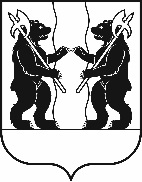 МУНИЦИПАЛЬНОГО    РАЙОНА У П Р А В Л Е Н И Е                               ФИНАНСОВ И СОЦИАЛЬНО –ЭКОНОМИЧЕСКОГО РАЗВИТИЯ150003,  г.  Ярославль ул. З.Космодемьянской,  д.10аИНН/КПП 7606009396/760601001Тел.  25-79-55, 72-13-90 факс: 25-22-13yarfin@yamo.adm.yar.ru                                                 №____________                        На №                     от  «    » _______                Приложение 2         к Административному регламентуАДМИНИСТРАЦИЯ      ЯРОСЛАВСКОГО МУНИЦИПАЛЬНОГО    РАЙОНА У П Р А В Л Е Н И Е                               ФИНАНСОВ И СОЦИАЛЬНО –ЭКОНОМИЧЕСКОГО РАЗВИТИЯ150003,  г.  Ярославль ул. З.Космодемьянской,  д.10аИНН/КПП 7606009396/760601001Тел.  25-79-55, 72-13-90 факс: 25-22-13yarfin@yamo.adm.yar.ru                                                 №____________                        На №                     от  «    » _______                   Приложение  3             к Административному регламентуАДМИНИСТРАЦИЯ      ЯРОСЛАВСКОГО МУНИЦИПАЛЬНОГО    РАЙОНА У П Р А В Л Е Н И Е                               ФИНАНСОВ И СОЦИАЛЬНО –ЭКОНОМИЧЕСКОГО РАЗВИТИЯ150003,  г.  Ярославль ул. З.Космодемьянской,  д.10аИНН/КПП 7606009396/760601001Тел.  25-79-55, 72-13-90 факс: 25-22-13yarfin@yamo.adm.yar.ru                                                 №____________        На №                     от  «    » _______                   Приложение  4            к Административному регламентуДМИНИСТРАЦИЯ      ЯРОСЛАВСКОГО МУНИЦИПАЛЬНОГО    РАЙОНА У П Р А В Л Е Н И Е                               ФИНАНСОВ И СОЦИАЛЬНО –ЭКОНОМИЧЕСКОГО РАЗВИТИЯ150003,  г.  Ярославль ул. З.Космодемьянской,  д.10аИНН/КПП 7606009396/760601001Тел.  25-79-55, 72-13-90 факс: 25-22-13yarfin@yamo.adm.yar.ru                                                 №____________         На №                    от  «    » _______                 Приложение 5      к Административному регламентуАДМИНИСТРАЦИЯ      ЯРОСЛАВСКОГО МУНИЦИПАЛЬНОГО    РАЙОНА У П Р А В Л Е Н И Е                               ФИНАНСОВ И СОЦИАЛЬНО –ЭКОНОМИЧЕСКОГО РАЗВИТИЯ150003,  г.  Ярославль ул. З.Космодемьянской,  д.10аИНН/КПП 7606009396/760601001Тел.  25-79-55, 72-13-90 факс: 25-22-13yarfin@yamo.adm.yar.ru                                                 №____________         На №                   от  «    » _______                 Приложение 6      к Административному регламентуАДМИНИСТРАЦИЯ      ЯРОСЛАВСКОГО МУНИЦИПАЛЬНОГО    РАЙОНА У П Р А В Л Е Н И Е                               ФИНАНСОВ И СОЦИАЛЬНО –ЭКОНОМИЧЕСКОГО РАЗВИТИЯ150003,  г.  Ярославль ул. З.Космодемьянской,  д.10аИНН/КПП 7606009396/760601001Тел.  25-79-55, 72-13-90 факс: 25-22-13yarfin@yamo.adm.yar.ru                                                 №____________        На №                   от  «    » _______                   Приложение 7        к Административному регламентуВ Прокуратуру Ярославского районаАДМИНИСТРАЦИЯ      ЯРОСЛАВСКОГО МУНИЦИПАЛЬНОГО    РАЙОНА У П Р А В Л Е Н И Е                               ФИНАНСОВ И СОЦИАЛЬНО –ЭКОНОМИЧЕСКОГО РАЗВИТИЯ150003,  г.  Ярославль ул. З.Космодемьянской,  д.10аИНН/КПП 7606009396/760601001Тел.  25-79-55, 72-13-90 факс: 25-22-13yarfin@yamo.adm.yar.ru                                                 №____________       На №                   от  «    » _______                 Приложение №8       к Административному регламентуАДМИНИСТРАЦИЯ      ЯРОСЛАВСКОГО МУНИЦИПАЛЬНОГО    РАЙОНА У П Р А В Л Е Н И Е                               ФИНАНСОВ И СОЦИАЛЬНО –ЭКОНОМИЧЕСКОГО РАЗВИТИЯ150003,  г.  Ярославль ул. З.Космодемьянской,  д.10аИНН/КПП 7606009396/760601001Тел.  25-79-55, 72-13-90 факс: 25-22-13yarfin@yamo.adm.yar.ru                                                 №____________       На №                   от  «    » _______                Приложение 9      к Административному регламентуАДМИНИСТРАЦИЯ      ЯРОСЛАВСКОГО МУНИЦИПАЛЬНОГО    РАЙОНА У П Р А В Л Е Н И Е                               ФИНАНСОВ И СОЦИАЛЬНО –ЭКОНОМИЧЕСКОГО РАЗВИТИЯ150003,  г.  Ярославль ул. З.Космодемьянской,  д.10аИНН/КПП 7606009396/760601001Тел.  25-79-55, 72-13-90 факс: 25-22-13yarfin@yamo.adm.yar.ru                                                 №____________       На №                   от  «    » _______                Приложение 10      к Административному регламентуАДМИНИСТРАЦИЯ      ЯРОСЛАВСКОГО МУНИЦИПАЛЬНОГО    РАЙОНА У П Р А В Л Е Н И Е                               ФИНАНСОВ И СОЦИАЛЬНО –ЭКОНОМИЧЕСКОГО РАЗВИТИЯ150003,  г.  Ярославль ул. З.Космодемьянской,  д.10аИНН/КПП 7606009396/760601001Тел.  25-79-55, 72-13-90 факс: 25-22-13yarfin@yamo.adm.yar.ru                                                 №____________      На №                   от  «    » _______                Приложение 11      к Административному регламентуп/п Перечень выявленных нарушений Пункт (абзац пункта) нормативного правового акта, требования которого нарушены Срок устранения нарушений Наименование мероприятий АДМИНИСТРАЦИЯ      ЯРОСЛАВСКОГО МУНИЦИПАЛЬНОГО    РАЙОНА У П Р А В Л Е Н И Е                               ФИНАНСОВ И СОЦИАЛЬНО –ЭКОНОМИЧЕСКОГО РАЗВИТИЯ150003,  г.  Ярославль ул. З.Космодемьянской,  д.10аИНН/КПП 7606009396/760601001Тел.  25-79-55, 72-13-90 факс: 25-22-13yarfin@yamo.adm.yar.ru                                                 №____________      На №                   от  «    » _______               Приложение 12     к Административному регламентуАДМИНИСТРАЦИЯ      ЯРОСЛАВСКОГО МУНИЦИПАЛЬНОГО    РАЙОНА У П Р А В Л Е Н И Е                               ФИНАНСОВ И СОЦИАЛЬНО –ЭКОНОМИЧЕСКОГО РАЗВИТИЯ150003,  г.  Ярославль ул. З.Космодемьянской,  д.10аИНН/КПП 7606009396/760601001Тел.  25-79-55, 72-13-90 факс: 25-22-13yarfin@yamo.adm.yar.ru                                                 №____________      На №                   от  «    » _______                  Приложение 13            к Административному регламенту